Федеральное государственное бюджетное образовательное учреждение высшего образования «КУБАНСКИЙ ГОСУДАРСТВЕННЫЙ МЕДИЦИНСКИЙ уНИВЕРСИТЕТ» Министерства здравоохранения Российской ФедерацииФГБОУ ВО КубГМУ Минздрава России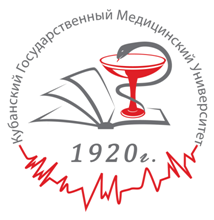 КАФЕДРА ФАКУЛЬТЕТСКОЙ ТЕРАПИИКАФЕДРА ФАКУЛЬТЕТСКОЙ И ГОСПИТАЛЬНОЙ ХИРУРГИИКАФЕДРА АКУШЕРСТВА, ГИНЕКОЛОГИИ и ПЕРИНАТОЛОГИИДНЕВНИК ПРОИЗВОДСТВЕННОЙ ПРАКТИКИ «ПОМОЩНИК ВРАЧА» ПО СПЕЦИАЛЬНОСТЯМ:ТЕРАПИЯ, ХИРУРГИЯ, АКУШЕРСТВОСтудента 4 курса лечебного факультетаФамилия (студента)___________________________________________________Имя, отчество _______________________________________________________Группа № _____Место прохождения практикиТерапия_____________________________________________________________Хирургия ___________________________________________________________Акушерство _________________________________________________________УДК [616-08+617+618/2]:371.38ББК 53.5Д 54Составители по терапии сотрудники кафедры факультетской терапии ФГОУ ВО КубГМУ Минздрава России: Л.Н. Елисеева - заведующая кафедрой, д.м.н., профессор, академик МАНЭБ; А.Ю. Бледнова - к.м.н., доцент; сотрудник кафедры профилактики заболеваний, здорового образа жизни и эпидемиологии ФГОУ ВО КубГМУ Минздрава России: Я.В. Фомина – руководитель учебной и производственной практики.Составители по хирургии сотрудники кафедры факультетской и госпитальной хирургии ФГБОУ ВО КубГМУ Минздрава России: К.И. Попандопуло – заведующий кафедрой, д.м.н.; В.В. Зорик - к.м.н., доцент.Составители по акушерству: сотрудники кафедры акушерства, гинекологии и перинатологии ФГОУ ВО КубГМУ Минздрава России: И.И. Куценко - заведующая кафедрой, д.м.н, профессор; О.В. Томина – к.м.н. доцент, С.К. Батмен – к.м.н., доцент. «Дневник производственной практики помощника врача по специальностям: терапия, хирургия, акушерство»: дневник для студентов IV курса лечебного факультета / ФГБОУ ВО КубГМУ Минздрава России; составители: Л.Н. Елисеева, А.Ю. Бледнова, Я.В. Фомина, К.И. Попандопуло, В.В. Зорик, И.И. Куценко, О.В. Томина, С.К. Батмен. – Краснодар : ИПЦ КубГУ, 2022г. – 60 с. - Текст непосредственный.Рецензенты:В.В. Скибицкий - заведующий кафедрой госпитальной терапии ФГОУ ВО КубГМУ Минздрава России, д.м.н., профессор.С.Е. Гуменюк - заведующий кафедрой хирургических болезней ФГБОУ ВО КубГМУ Минздрава России, д.м.н., профессор. Дневник производственной практики помощник врача по специальностям: терапия, хирургия, акушерство составлен в соответствии с Федеральным государственным образовательным стандартом высшего образования по специальности 31.05.01 «Лечебное дело» и разработанной на кафедре факультетской и госпитальной хирургии рабочими программами по дисциплинам «Производственная практика «Помощник врача» (2017г.). Дневник предназначен для студентов IV курса лечебного факультета.Рекомендовано к печати ЦМС ФГБОУ ВО КубГМУ Минздрава Россиипротокол № 4 от 14 апреля 2022 г.УДК [616-08+617+618/2]:371.38ББК 53.5© ФГБОУ ВО КубГМУ Минздрава России, 2022                            © Коллектив авторов, 2022СОДЕРЖАНИЕПРЕДИСЛОВИЕ 		.4ВВЕДЕНИЕ 	.5 ЦИКЛ ПО ТЕРАПИИ ………………………………………………….…………...7	Характеристика базы производственной практики…….……………….….7	Отчет о ежедневной работе студента (образец).……………….…….……..7	Список всех курируемых больных……….………………………………….9	Отчет об освоении практических навыков и умений…………..…………10Знания и умения по составлению алгоритма диагностики и купирования неотложных состояний………………….…………………………………..13Задание для самостоятельной подготовки (рецепты)……………………..14 Отчет об учебно-исследовательской работе………...……………………..17Санитарно-просветительская работа………………...……………………..17Рекомендуемая литература…...……………………………………………..18Характеристика по циклу «Терапия»………………………..……………..19ЦИКЛ ПО ХИРУРГИИ ……………………………………………………………20	Характеристика базы производственной практики……………………….20	Отчет о ежедневной работе студента (образец)...…………………………20	Отчет об освоении практических навыков и умений...…………………...22Отчет об учебно-исследовательской работе……………………………….26Санитарно-просветительская работа……………………………………….26Контрольные вопросы к зачету по хирургии…...………………………….27Рекомендуемая литература………………………………………………….28Характеристика по циклу «Хирургия»……………………………………..29ЦИКЛ ПО АКУШЕРСТВУ………………………………………………………..30	Характеристика базы производственной практики…………...…………..30	Отчет о ежедневной работе студента (образец)…………...………………31	Отчет об освоении практических навыков и умений……..………………33Отчет об учебно-исследовательской работе……………………..…….…..35Санитарно-просветительская работа……………………………………….36Контрольные вопросы к зачету по акушерству………………...………….36Рекомендуемая литература…………………………………………...……..38Характеристика по циклу «Акушерство»...………………………………..38ТЕСТОВЫЕ ЗАДАНИЯ…………………………………………………............…40ПРЕДИСЛОВИЕ	Дневник производственной практики помощник врача по специальностям: терапия, хирургия, акушерство разработан коллективом сотрудников университета, призван оказать студентам методическую помощь при прохождении производственной практики в качестве помощника врача по терапии, хирургии и акушерству. 	Изменение приоритетов здравоохранения ставят перед медицинскими вузами задачу повышения качества знаний, умений и навыков выпускников. В связи с этим особое значение приобретает совершенствование практической подготовки будущих специалистов. Целью производственной практики является закрепление и углубление теоретической подготовки, практических навыков, приобретение умений по использованию медицинского оборудования и инструментария, опыта самостоятельной профессиональной деятельности в качестве помощника врача стационара, путем непосредственного участия в деятельности стационара, а также развитие практических знаний и умений, необходимых для работы в медицинской сфере, как основы профессиональных компетенций:ПК-5, (готовность к сбору и анализу жалоб пациента, данных его анамнеза, результатов осмотра, лабораторных, инструментальных, патологоанатомических и иных исследований в целях распознания состояния или установления факта наличия или отсутствия заболевания);ПК-6, (способность определения у пациента основных патологических состояний, симптомов, синдромов заболеваний, нозологических форм в соответствии с Международной статистической классификацией болезней и проблем, связанных со здоровьем, X пересмотра);ПК-8, (способность к определению тактики ведения пациента с различными нозологическими формами);ПК-10, (готовность к оказанию медицинской помощи при внезапных острых заболеваниях, состояниях, обострении хронических заболеваний, не сопровождающихся угрозой жизни пациента и не требующие экстренной медицинской помощи);ПК-11, (готовность к оказанию скорой медицинской помощи при состояниях, требующих срочного медицинского вмешательства).Производственная практика призвана укрепить и расширить теоретические знания, полученные студентами в вузе, привить им практические навыки по использованию этих знаний на рабочем месте. Методические рекомендации содержат подробные инструкции по оформлению дневника производственной практики с образцом его ведения, по проведению санитарно-просветительской работы с указанием рекомендуемых тем бесед, имеют список рекомендуемой литературы для написания УИРС и подготовки к зачету.Представленный дневник составлен с учетом требований государственного образовательного стандарта высшего профессионального образования, учебных программ пи положений о производственной практике студентов. ВВЕДЕНИЕПроизводственная практика студентов 4-го курса лечебного факультета проводится после окончания весенней экзаменационной сессии (6 недель или 36 рабочих дней).В качестве помощника врача студенты работают в отделениях терапии (12 дней), хирургии (12 дней), акушерства и гинекологии (12 дней) в краевых, областных, городских или районных стационарах (ЛПУ).Руководство производственной практикой осуществляется клиническими кафедрами (факультетской терапии, факультетской и госпитальной хирургии, акушерства, гинекологии и перинатологии). Настоящие методические рекомендации позволят решить следующие задачи:- оказать содействие руководителям летней производственной практики студентов (сотрудникам университета и администрации ЛПУ) в ее организации и проведении.- обеспечить проверку и закрепление знаний, полученных студентами при изучении основных теоретических и клинических дисциплин;- определить необходимый объем, средства и форму дальнейшего совершенствования практических навыков, приобретенных в процессе обучения;- ознакомить с основами организации здравоохранения на уровне краевых, городских, районных ЛПУ, а также с возможностями и формами по санитарно-просветительской деятельности.Работая в больнице в качестве помощника врача стационара, студент должен закрепить приобретенные практические навыки:- непосредственное клиническое обследование больного;- выделение клинических синдромов;- обоснование и оформление предварительного диагноза;- составление и обоснование плана дополнительного (лабораторного и инструментального) обследования больных; - интерпретация и оценка результатов параклинических методов исследования;- обоснование и оформление клинического (нозологического) диагноза;- составление и обоснование плана лечебных мероприятий с выписыванием рецептов на основные фармакотерапевтические средства;- знакомство с порядком приёма и выписки больных из стационара, заполнение и оформление основной медицинской документации (истории болезни, выписки из истории болезни, посыльные листы на МСЭК), документы статистического учёта и др.;- знакомство с внутренним порядком больницы (распорядок и режим дня, организация работы администрации больницы, хозяйственных служб, питания больных, а также с бюджетом больницы, источниками финансирования и медицинской отчетностью).Во время производственной практики, помимо лечебной работы, студент принимает активное участие в санитарно-просветительских и профилактических мероприятиях, в утренних врачебных конференциях, производственных совещаниях, в проведении клинических и клинико-анатомических конференций, в заседаниях научных врачебных обществ (краевого, городского и районного масштаба).В период прохождения производственной практики студент должен научиться правильно строить свои взаимоотношения с медперсоналом лечебного учреждения, больными, их родственниками.Таким образом, конечным результатом производственной практики студентов 4-го курса лечебного факультета является совершенствование основных врачебных навыков обследования и лечения больного, ведения медицинской документации, освоение принципов преемственности в отечественном здравоохранении, изучение деонтологических аспектов лечебного дела и применение их на практике. Основным критерием эффективности работы студента на практике являются выработка новых элементов клинического мышления, столь необходимых будущему врачу в повседневной практической работе.Важным следует считать организацию и проведение учебно-исследовательской работы во время производственной практики по самостоятельной инициативе студентов или по тематике научных работ СНО университета с написанием реферата, выступлением на врачебных конференциях или перед аудиторией больных в стационаре. В дальнейшем реферат представляется на зачёт. Полезным для студентов и персонала больницы является подготовка и выпуск санитарных бюллетеней, тематика которых может быть предложена администрацией больницы или заведующими отделениями базы практики.Для получения «зачёта» необходимо в установленный деканатом срок представить следующие документы:	1. «ДНЕВНИК», полностью заполненный, подписанный врачом-куратором, с написанной и заверенной подписью заведующего отделением и печатью характеристикой, в которой отражены положительные аспекты деятельности студента и его недостатки.	2. «РЕФЕРАТ».	3. «САНБЮЛЛЕТЕНЬ». ЦИКЛ ПО ТЕРАПИИХАРАКТЕРИСТИКА БАЗЫ ПРОИЗВОДСТВЕННОЙ ПРАКТИКИНазвание лечебного учреждения __________________________________________________________________________________________________________________________________________________________________________Адрес_______________________________________________________________________________________________________________________________Ф.И.О. главного врача больницы______________________________________Ф.И.О. зам. главврача по лечебной работе______________________________Отделение_________________________________________________________Ф.И.О. заведующего отделением ______________________________________Коечный фонд______________________________________________________Ф.И.О. врача – наставника____________________________________________Номера палат, курируемых студентом__________________________________За время работы на практике студент обязан систематически и подробно вести записи в «ДНЕВНИКЕ ПРОИЗВОДСТВЕННОЙ ПРАКТИКИ» по установленному образцу, где детально отражаются все разделы работы студента в качестве помощника врача стационара с указанием объёма ежедневно проводимой лечебно-диагностической работы. В ежедневных записях дается описание самостоятельно выполненных манипуляций, степени участия в работе отделения. Следует подробно описать наиболее интересные клинические наблюдения. «ДНЕВНИК ПРОИЗВОДСТВЕННОЙ ПРАКТИКИ» является учебным отчетным документом, систематически проверяется зав. отделением, ежедневно визируется наставником студента - палатным врачом.ОТЧЕТ О ЕЖЕДНЕВНОЙ РАБОТЕ СТУДЕНТА(Образец ведения дневника производственной практики)В данном разделе студент указывает в хронологическом порядке объем работы, выполненный в каждый день практики. Ежедневно работа подтверждается врачом-наставником и оценивается на зачетном занятии.Дневники (10-12 рабочих дней) заполняются по описанному образцу на отдельных листах и представляются на экзамене.СПИСОК ВСЕХ КУРИРУЕМЫХ БОЛЬНЫХ (по образцу)Примечание: правильность заполнения подтверждается врачом-наставником, оценивается руководителем практики (представитель университета).Подпись студента________________________(расшифровка)______________Подпись врача-наставника________________(расшифровка) _____________Оценка    «____________»  Подпись руководителя практики__________(расшифровка)______________ОТЧЁТ ОБ ОСВОЕНИИ ПРАКТИЧЕСКИХ НАВЫКОВ И УМЕНИЙУровни овладения практическими умениями: I. Иметь представление, знать показания.II. Принять участие, ассистироватьIII. Выполнить под руководством, под контролем.IV. Выполнить самостоятельно.Примечание: указанный перечень практических знаний, умений, навыков является обязательным для освоения в процессе обучения в на 4 курсе. За время прохождения практики студент по возможности совместно с врачом-наставником выполняет перечисленные манипуляции и отмечает в таблице количество произведенных манипуляций и степень самостоятельности их выполнения. Реальность освоения навыков подтверждается подписью врача-наставника и проверяется руководителем практики.Подпись студента________________________(расшифровка)_______________Подпись врача-наставника__________________(расшифровка) ____________Подпись руководителя практики__________(расшифровка)_______________ЗНАНИЯ И УМЕНИЯ ПО СОСТАВЛЕНИЮ АЛГОРИТМА ДИАГНОСТИКИ И КУПИРОВАНИЯ НЕОТЛОЖНЫХ СОСТОЯНИЙ.Примечание: оцениваются теоретические знания и участие в купировании перечисленных состояний в период производственной практики.Подпись студента________________________(расшифровка)______________Подпись врача-куратора__________________(расшифровка) _____________Оценка    «____________»   Подпись руководителя практики__________(расшифровка)______________ЗАДАНИЕ ДЛЯ САМОСТОЯТЕЛЬНОЙ ПОДГОТОВКИ:уметь выписывать рецепты на следующие препараты:Подпись студента__________________________(расшифровка)______________Подпись врача-наставника__________________(расшифровка) _____________Подпись руководителя практики____________(расшифровка)______________ОТЧЁТ ОБ УЧЕБНО-ИССЛЕДОВАТЕЛЬСКОЙ РАБОТЕОдной из форм глубокого овладения знаниями по терапии является учебно-исследовательская работа студента. Каждый студент за время прохождения практики должен написать I реферат или сделать 1 санитарный бюллетень па общемедицинские темы.САНИТАРНО-ПРОСВЕТИТЕЛЬСКАЯ РАБОТА	    В период летней производственной практики студент должен участвовать в санитарно-просветительной работе. Ее целью являются:	    1. Приобретение навыка проведения санитарно-просветительной работы с населением и ознакомление с ее формами;		    2. Повышение уровня санитарной и медицинской грамотности населения, формирование у людей мотивации к ведению здорового образа жизни.         За период практики студент должен прочитать 3 беседы на медицинские темы. Беседы проводятся с ограниченным числом участников, например, среди больных в палате. Их тематика определяется студентом самостоятельно, исходя из интересов участников беседы. В дневнике производственной практики делается отметка о проведении беседы с указанием ее темы или круга обсуждавшихся вопросов.Примерная тематика бесед:		1. Профилактика желудочно-кишечных инфекций.     		2. Гипертоническая болезнь, ее первичная и вторичная профилактика.     		3. О вреде курения.     		4. Ожирение, его профилактика и методы лечения.     		5. Сахарный диабет и его профилактика.     		6. Курение – вредная привычка и болезнь.     	     7. Алкогольная болезнь: механизмы возникновения и последствия.    		8. Факторы риска и профилактика ишемической болезни сердца.     		9. Физкультура и ее роль в оздоровлении людей.    		10. О рациональном питании.    		11. Диетотерапия при язвенной болезни желудка и двенадцатиперстной кишки (болезнях кишечника, печени, поджелудочной железы, почек, сердечно-сосудистой системы).     		12. Фитотерапия при заболеваниях органов дыхания (желудка, кишечника, почек).     		13. Минеральные воды и принципы их применения при различных заболеваниях внутренних органов.Темы проведенных бесед:1. «____________________________________________________________________________________________________________________________________»2. «____________________________________________________________________________________________________________________________________»3. «____________________________________________________________________________________________________________________________________»Подпись студента________________________(расшифровка)_______________Подпись врача-наставника________________(расшифровка) ______________Подпись руководителя практики___________(расшифровка)______________РЕКОМЕНДУЕМАЯ ЛИТЕРАТУРАОсновная1. Маколкин, В.И. Внутренние болезни: учебник / В.И. Маколкин, С.И. Овчаренко, В.А. Сулимов. – Москва: ГЭОТАР-Медиа, 2021.  - 768 с. - ISBN 978-5-9704-6092-4. – Текст: непосредственный. 2. Моисеев, В. С. Внутренние болезни: учебник в 2 т. / под ред. Моисеева В. С. , Мартынова А. И. , Мухина Н. А. - Москва : ГЭОТАР-Медиа, 2019. - 960 с. - ISBN 978-5-9704-5314-8. - Текст: непосредственный. Дополнительная3. Мухин, Н. А. Нефрология: национальное руководство. Краткое издание / гл. ред. Н. А. Мухин. – Москва: ГЭОТАР-Медиа, 2016. - 608 с. - ISBN 978-5-9704-3788-9. - Текст: непосредственный.4. Чучалин, А. Г. Пульмонология / под ред. Чучалина А. Г. – Москва: ГЭОТАР-Медиа, 2020. - 768 с. - ISBN 978-5-9704-5323-0. – Текст: непосредственный.5. Шляхто, Е. В. Кардиология: национальное руководство / под ред. Е. В. Шляхто. - 2-е изд., перераб. и доп. – Москва: ГЭОТАР-Медиа, 2021. - 800 с.: - ISBN - 978-5-9704-6092-4. – Текст: непосредственный.  6. Консультант студента. Электронная библиотека медицинского вуза = Studentconsultant. Electroniclibraryofmedicalhighschool [Электронный ресурс] / Издательская группа «ГЭОТАР-Медиа», ООО «ИПУЗ». - URL: http://www.studmedlib.ru. (дата обращения: 14.04.2022).ХАРАКТЕРИСТИКА ПО ЦИКЛУ «ТЕРАПИЯ»	В характеристике должны быть обязательно отражены все необходимые разделы работы: теоретическая подготовка, степень овладения им необходимыми практическими навыками (по программе аттестации практических навыков), умение работать с больными и медицинским персоналом, участие в научно-практических и врачебных конференциях, участие в санитарно-просветительской работе с больными, вносятся замечания и пожелания в отношении отмеченных недостатков. Выставляется итоговая оценка по пятибальной системе за подписями врача-наставника и заведующего хирургическим отделением. Подпись заведующего заверяется печатью отделения.________________________________________________________________________________________________________________________________________________________________________________________________________________________________________________________________________________________________________________________________________________________________________________________________________________________________________________________________________________________________________________________________________________________________________________________________________________________________________________________________________________________________________________________________________________________________________________________________________________________________________________Оценка «_________________»		Врач-наставник___________________(расшифровка)__________Зав. отделением___________________(расшифровка)__________							М.П.Зачёт по производственной практике на цикле «ТЕРАПИЯ» сдан  «______»_____________________20____ г. Оценка «__________________»Руководитель производственной практики по циклу «ТЕРАПИЯ» Подпись_____________________(расшифровка) ___________________ЦИКЛ ПО ХИРУРГИИХАРАКТЕРИСТИКА БАЗЫ ПРОИЗВОДСТВЕННОЙ ПРАКТИКИНазвание лечебного учреждения __________________________________________________________________________________________________________________________________________________________________________Адрес_______________________________________________________________________________________________________________________________Ф.И.О. главного врача больницы______________________________________Ф.И.О. зам. главврача по хирургии____________________________________Отделение_________________________________________________________Ф.И.О. заведующего отделением ______________________________________Коечный фонд______________________________________________________Ф.И.О. врача – наставника____________________________________________Номера палат, курируемых студентом__________________________________За все время работы на практике студент обязан систематически и подробно вести «ДНЕВНИК ПРОИЗВОДСТВЕННОЙ ПРАКТИКИ» по установленному образцу, где он должен детально отразить все разделы своей работы в качестве помощника врача хирургического стационара с указанием объема ежедневно проводимой лечебно-диагностической работы. В ежедневных записях даётся описание самостоятельно выполненных манипуляций, степени участия в работе отделения.«ДНЕВНИК ПРОИЗВОДСТВЕННОЙ ПРАКТИКИ» является учебным отчетным документом, систематически проверяется зав. отделением, ежедневно визируется наставником студента – палатным врачом.ОТЧЕТ О ЕЖЕДНЕВНОЙ РАБОТЕ СТУДЕНТА(Образец ведения дневника производственной практики)Дневники заполняются соответственно рабочим днямОТЧЁТ ОБ ОСВОЕНИИ ПРАКТИЧЕСКИХ НАВЫКОВ И УМЕНИЙУровни овладения практическими умениями: I. Иметь представление, знать показания.II. Принять участие, ассистироватьIII. Выполнить под руководством, под контролем.IV. Выполнить самостоятельно.Подпись студента______________________(расшифровка)__________________Подпись врача-куратора__________________(расшифровка) _______________Подпись руководителя практики__________ (расшифровка)_______________ОТЧЁТ О УЧЕБНО-ИССЛЕДОВАТЕЛЬСКОЙ РАБОТЕОдной из форм глубокого овладения знаниями по хирургии является учебно-исследовательская работа студента. Каждый студент за время прохождения практики должен написать I реферат или сделать 1 санитарный бюллетень па общемедицинские темы.Темы рефератов по хирургии	1. Острый аппендицит (особенности у беременных, детей, пожилых, лечение осложненных форм).	2. Лечебно-диагностическая тактика при остром холецистите.	3. Острый панкреатит. Лечебно-диагностическая тактика.	4. Прободная язва желудка и двенадцатиперстной кишки. Лечебно-диагностическая тактика.	5. Острая кишечная непроходимость кишечника. Лечебно-диагностическая тактика.	6. Желудочно-кишечные кровотечения. Лечебно-диагностическая тактика.	7. Абдоминальная травма. Лечебно-диагностическая тактика.	8. Ущемленные грыжи живота. Лечебно-диагностическая тактика.	10. Мезентериальный тромбоз. Лечебно-диагностическая тактика.	11. Варикозное расширение вен нижних конечностей. Лечебно-диагностическая тактика.	10. Облитерирующие заболевания артерий нижних конечностей. Лечебно-диагностическая тактика.САНИТАРНО - ПРОСВЕТИТЕЛЬСКАЯ РАБОТА 		В период летней производственной практики студент должен участвовать в санитарно-просветительной работе. Ее целью являются:		1. Приобретение навыка проведения санитарно-просветительной работы с населением и ознакомление с ее формами;			2. Повышение уровня санитарной и медицинской грамотности населения, формирование у людей мотивации к ведению здорового образа жизни.      	За период практики студент должен прочитать 3 беседы на медицинские темы. Беседы проводятся с ограниченным числом участников, например, среди больных в палате. Их тематика определяется студентом самостоятельно, исходя из интересов участников беседы. В дневнике производственной практики делается отметка о проведении беседы с указанием ее темы или круга обсуждавшихся вопросов.Примерная тематика бесед:1. Желчнокаменная болезнь - причины возникновения и принципы лечения.2. Как проявляют себя осложнения язвенной болезни.3. Режим питания после резекции желудка.4. Чем опасно грыженосительство.5. Варикозная болезнь – профилактика и лечение.6. Как вести себя после операции.7. Меры профилактики лактационного мастита.8. Злоупотребление алкоголя как причина острого панкреатита.Темы проведенных бесед:1. «____________________________________________________________________________________________________________________________________»2. «____________________________________________________________________________________________________________________________________»3. «____________________________________________________________________________________________________________________________________»Подпись врача-куратора__________________________________________________Подпись руководителя практики___________________________________________КОНТРОЛЬНЫЕ ВОПРОСЫ К ЗАЧЕТУ ПО ХИРУРГИИ:1. Организация работы хирургического стационара.2. Обязанности врача–хирурга.3. Дифференциальная диагностика «острого живота».4. Подготовка больного к экстренному оперативному вмешательству.5. Организация работы операционного блока.6. Принципы лечения чистых и гнойных ран.7. Диагностика и оценка степени тяжести шока разного генеза.8. Диагностика и лечение острого аппендицита.9. Диагностика и лечение осложненных грыж брюшной стенки.10. Диагностика и лечение прободной гастродуоденальной язвы.11. Диагностика и лечение гастродуоденальных кровотечений.12. Диагностика и лечение кровотечений из нижних отделов пищеварительного тракта.13. Диагностика и лечение острого холецистита.14. Диагностика и лечение острого панкреатита.15. Диагностика и лечение мезентериального тромбоза.16. Диагностика и лечение острой кишечной непроходимости.17. Диагностика и лечение перитонита.18. Диагностика и лечение повреждений живота.19. Меры профилактики тромбоэмболии легочной артерии в послеоперационном периоде.	20. Оказание помощи при напряженном пневмотораксе. 21. Неотложная помощь при ожогах и отморожения.22. Неотложная помощь при повреждении электричеством. 23. Неотложная помощь при утоплении.24. Помощь при укусах животных, змей и насекомых.25. Диагностика гнойных осложнений и меры, направленные на их профилактику	РЕКОМЕНДУЕМАЯ ЛИТЕРАТУРАОсновная.1. Хирургические болезни: учебник / под ред. М. И. Кузина; - 4-е изд., перераб. и доп. - Москва: ГЭОТАР-Медиа, 2017. - 992 с. : ил. – ISBN – 978-5-9704-3984-5. – Текст: непосредственный.2. Черноусов, А.Ф. Хирургические болезни: учебник / А.Ф. Черноусов, Ф.П. Ветшев, С.П. Ветшев; под ред. А.Ф. Черноусова. – Москва: Практическая медицина, 2017. – 504с. : – ISBN – 978-5-98811-384-3. – Текст: непосредственный.Дополнительная.3. Порханов, В.А. Хирургические болезни: учебник / под ред. В.А. Порханова, В.А. Авакимяна. – Краснодар: Три-Мил, 2016. – 682с. : – ISBN – 978-5-600-01469-5. – Текст : непосредственный.4. Савельев, В.С. Хирургические болезни: учебник в 2-х томах / под ред. В.С. Савельева, А.И. Кириенко; -2-е изд., перераб. и доп. – Москва: ГЭОТАР-Медиа, 2017. – 2 т. – ISBN – 978-5-9704-3997-5. – Текст: непосредственный.5. Методические рекомендации для студентов по проведению практических занятий по хирургическим болезням. – Текст: электронный // Медицинская информационная сеть. Раздел «Хирургия». – URL: http: //www. medicinform. net / surgery / surg _ spec. htm (дата обращения: 14.04.2022). - Режим доступа: по подписке.ХАРАКТЕРИСТИКА ПО ЦИКЛУ «ХИРУРГИЯ»________________________________________________________________________________________________________________________________________________________________________________________________________________________________________________________________________________________________________________________________________________________________________________________________________________________________________________________________________________________________________________________________________________________________________________________________________________________________________________________________________________________________________________________________________________________________________________________________________________________________________________________________________________________________________________________________________________________________________________________________________________________________________________________________________________________________________________________________Оценка «_________________»		Врач-наставник___________________(расшифровка)__________Зав. отделением___________________(расшифровка)__________							М.П.Зачёт по производственной практике на цикле «ХИРУРГИЯ» сдан  «______»_____________________20____ г. Оценка «__________________»Руководитель производственной практики по циклу «ХИРУРГИЯ» Подпись_____________________(расшифровка) ___________________ЦИКЛ ПО АКУШЕРСТВУХАРАКТЕРИСТИКА БАЗЫ ПРОИЗВОДСТВЕННОЙ ПРАКТИКИНазвание лечебного учреждения __________________________________________________________________________________________________________________________________________________________________________Адрес_______________________________________________________________________________________________________________________________Ф.И.О. главного врача больницы______________________________________Ф.И.О. зам. главврача по акушерству__________________________________Отделение_________________________________________________________Ф.И.О. заведующего отделением ______________________________________Коечный фонд______________________________________________________Ф.И.О. врача – наставника____________________________________________Номера палат, курируемых студентом__________________________________          	Студент ежедневно ведет «ДНЕВНИК ПРОИЗВОДСТВЕННОЙ ПРАКТИКИ», который является официальным документом прохождения им производственной практики, предоставляется на подпись врачу-наставнику, затем заверяется заведующим отделением и преподавателем-куратором производственной практики. Без дневника производственная практика не может быть зачтена. 			Дневник обязательно должен отображать степень участия студента при выполнении лечебно-диагностических манипуляций. В дневнике должны быть отображены следующие моменты:           - клинические наблюдения беременных, рожениц и родильниц, которых курировал практикант;          - степень участия в выполнении хирургических и лечебно-диагностических манипуляций (имеет представление, ассистенция, выполнение под контролем, самостоятельное выполнение);           - участие в учебно-исследовательской и санитарно-просветительской работе.          «ДНЕВНИК ПРОИЗВОДСТВЕННОЙ ПРАКТИКИ» ведется по установленному образцу, ежедневно заполняется и подается на подпись ответственному врачу. По окончании практики ответственный по проведению практики, на базе ЛПУ дает характеристику практиканту, его теоретической подготовке, степени овладения им необходимыми практическими навыками, умению работы с пациентами и медперсоналом, вносятся замечания и пожелания в отношении отмеченных недостатков, выставляется итоговая оценка. По итогам производственной практики каждый студент сдает зачет преподавателям, курирующим производственную практику. 	За время производственной практики по акушерству студенты должны: - Ознакомиться с санитарно-эпидемическим режимом лечебного учреждения, порядком приема и выписки беременных, рожениц и родильниц, с медицинской отчетностью; - Принимать участие в санитарно-просветительных и профилактических мероприятиях, проводимых в лечебных учреждениях, научных и клинико-анатомических конференциях; - Научиться оформлять медицинскую документацию;- Освоить обязательные практические навыки по акушерству; - Участвовать в проведении амбулаторных приемов беременных в женских консультациях, дневных стационарах; - Провести не менее 2-х ночных дежурств в роддоме; - По заданию руководителя подготовить реферат или сан. бюллетень по основным проблемам акушерства (гестозы, акушерские кровотечения, экстрагенитальная патология, родовой травматизм, фетоплацентарная недостаточность и др.). ОТЧЕТ О ЕЖЕДНЕВНОЙ РАБОТЕ СТУДЕНТА(Образец ведения дневника производственной практики)Дневники заполняются соответственно рабочим днямОТЧЁТ ОБ ОСВОЕНИИ ПРАКТИЧЕСКИХ НАВЫКОВ И УМЕНИЙУровни овладения практическими умениями: I. Иметь представление, знать показания.II. Принять участие, ассистироватьIII. Выполнить под руководством, под контролем.IV. Выполнить самостоятельно.Подпись студента______________________(расшифровка)__________________Подпись врача-куратора__________________(расшифровка) _______________Подпись руководителя практики__________ (расшифровка)_______________ОТЧЁТ ОБ УЧЕБНО-ИССЛЕДОВАТЕЛЬСКОЙ РАБОТЕОдной из форм глубокого овладения знаниями по акушерству является учебно-исследовательская работа студента. Кроме того, этот раздел производственной практики учит работать с литературой, воспитывает умение обобщать и анализировать полученные клинические и лабораторные данные и самостоятельно сделать выводы в отношении изучаемого явления. Каждый студент за время прохождения практики должен прочитать I реферат или сделать 1 санитарный бюллетень па общемедицинские темы.Примерный перечень тем рефератов:	1.  Кесарево сечение в современном акушерстве.2.  Причины осложнений в родах и в послеродовом периоде.3.  Анемия и беременность.4.  Современные методы контрацепции.5.  Бесплодный брак.6.  Профилактика аномалий родовой деятельности.7.  Невынашивание беременности.8.  Антибиотики в акушерстве и гинекологии.9.  Асептика и антисептика в акушерстве и перинатологии.10.  Заболевания сердца и беременность.11.  0 вреде аборта.12.  Профилактика родового травматизма.13.  Эндоскопические методы оперативного лечения в гинекологии.14.  Миома матки в современной гинекологической клинике.САНИТАРНО - ПРОСВЕТИТЕЛЬСКАЯ РАБОТАСанитарное просвещение является одной из важнейших областей идеологической и воспитательной работы с населением. Студенты медицинского вуза IV курса должны воспитывать в себе качества лектора-пропагандиста. Каждый студент за время прохождения практики должен провести 3 беседы на общемедицинские темы. Примерная тематика бесед:	1. Аборт   и   его   последствия.	2. Алкоголь и его последствия для матери и новорожденного.	3. ВИЧ-инфекция и беременность.	4. Гигиена   при   беременности.	5. Наркомания и беременность.	6. Преимущества грудного вскармливания.	7. Противозачаточные   средства.	8. Профилактика   гестозов   при беременности.	9. Профилактика мастита.	10. Рациональное питание   при   беременности.	11. Табакокурение и беременность.Темы проведенных бесед:1. «____________________________________________________________________________________________________________________________________»2. «____________________________________________________________________________________________________________________________________»3. «____________________________________________________________________________________________________________________________________»Подпись студента________________________(расшифровка)______________Подпись врача-куратора__________________(расшифровка) _____________Подпись руководителя практики__________(расшифровка)______________КОНТРОЛЬНЫЕ ВОПРОСЫ К ЗАЧЕТУ ПО АКУШЕРСТВУ:1. Размеры головки доношенного плода.2. Размеры женского таза.3. Диагностика ранних и поздних сроков беременности.4. Приемы наружного акушерского исследования.5. Способы определения истиной конъюгаты.6. Классификация узкого таза.7. Диагностика узкого таза.8. Особенности течения позднего гестоза на современном этапе.9. Современные представления о патогенезе позднего гестоза.10. Основные принципы лечения позднего гестоза.11. Оказание неотложной помощи при тяжелом позднем гестозе.12. Расчет предполагаемого срока беременности и наиболее вероятной даты родов.13. Расчет предполагаемой массы плода.14. Оценка состояний внутриутробного плода.16. Этиология и классификация тазового предлежания плода.17. Причины наступления родов.18. Оценка готовности организма женщины к родам.19. Понятие физиологического и патологического прелиминарного периода.20. Клиника и ведение родов.21. Биомеханизм родов при переднем и заднем видах затылочного предлежания.22. Биомеханизм родов при тазовых предлежаниях.23. Показания к влагалищному исследованию в родах.24. Признаки отделения плаценты.25. Методы выделения отделившегося последа.26. Методы определения кровопотери в родах.27. Профилактика акушерских кровотечений.28. Последовательность мероприятий по остановке кровотечения в последовом и раннем послеродовом периодах.29. Оценка состояния новорожденного по шкалам Апгар, Сильвермана.30. Классификация послеродовых гнойно-септических заболеваний.31. Классификация акушерских операций.32. Кесарево сечении: показания, условия, техника операции.33. Принципы ведении беременности и родоразрешения при тазовом предлежании плода, узком тазе.34. Принципы ведения беременности и родов при экстрагенитальной патологии (гипертоническая болезнь, пороки сердца, пиелонефрит, гломерулонефрит, сахарный диабет, заболевания щитовидной железы и др.).35. Принципы оказания экстренной помощи при экстремальных состояниях в акушерстве (эклампсия, геморрагический и септический шок, ДВС-сидром, эмболия околоплодными водами).РЕКОМЕНДУЕМАЯ ЛИТЕРАТУРАОсновная1. Савельева, Г. М. Акушерство: учебник / Г.М. Савельева, Р.И. Шалина, Л.Г. Сичинава, О.Б. Панина, М.А. Курцер – Москва: ГЭОТАР-Медиа, 2020. – 576 с. - ISBN 978-5-9704-5324-7. - Текст: непосредственный.2 Савельева, Г. М. Акушерство: национальное руководство / под ред. Г. М. Савельевой, Г. Т. Сухих, В. Н. Серова, В. Е. Радзинского. - 2-е изд., перераб. и доп. - Москва: ГЭОТАР-Медиа, 2019. - 1080 с. - ISBN 978-5-9704-4916-5. Текст: непосредственный.Дополнительная3. Лоран, O.Б. Экстренная урогинекология. / под ред. О.Б.  Лоран, Г.Р. Касян, Д.Ю. Пушкарь. – Москва: ГЭОТАР-Медиа, 2020г. – 160 с. - ISBN-978-5-9704-5635-4. – Текст: непосредственный. 4. Макарова, О.В. Инфекции в акушерстве и гинекологии. / под ред. О.В. Макарова, В.А. Алешкина, Т.Н. Савченко. -2-изд. – Москва: МЕДпресс-информ, 2009. – 462 с. - ISBN 5- 98322-495-6. – Текст: непосредственный.5. Радзинский, В. Е. Акушерство. Руководство к практическим занятиям: учебное пособие / под ред. В. Е. Радзинского. - 5-е изд., перераб. и доп. – Москва: ГЭОТАР-Медиа, 2015. - 728 с. - ISBN 978-5-9704-3250-1. - Текст: непосредственный.6. Серов, В. Н. Схемы лечения. Акушерство и гинекология / под ред. В.Н. Серова - 3-е изд., испр. и доп. – Москва: ГЭОТАР-Медиа, 2020. - 368 с. - ISBN 978-5-4235-0341-3. - Текст: непосредственный.7. Серов, В. Н. Неотложные состояния в акушерстве / В.Н. Серов, Г.Т. Сухих, И.И. Баранов – Москва: ГЭОТАР-Медиа, 2013. - 784 с. - ISBN 978-5-9704-2472-. - Текст: непосредственный.ХАРАКТЕРИСТИКА ПО ЦИКЛУ «АКУШЕРСТВО»____________________________________________________________________________________________________________________________________________________________________________________________________________________________________________________________________________________________________________________________________________________________________________________________________________________________________________________________________________________________________________________________________________________________________________________________________________________________________________________________________________________________________________________________________________________________________________________________________________________________________________________________________________________________________________________
____________________________________________________________________________________________________________________________________________________________________________________________________________Оценка «_________________»		Врач-наставник___________________(расшифровка)__________Зав. отделением___________________(расшифровка)__________							М.П.Зачёт по производственной практике на цикле «АКУШЕРСТВО» сдан  «______»_____________________20____ г. Оценка «__________________»Руководитель производственной практики по циклу «АКУШЕРСТВО» Подпись_____________________(расшифровка) ___________________ТЕСТОВЫЕ ЗАДАНИЯВыберите один правильный ответ.1. Бета-блокаторы при инфаркте миокарда нецелесообразно назначать больным: А. С артериальной гипертонией в первые 4-6 часов после инфаркта миокарда и более поздние сроки; Б. С наличием в анамнезе бронхиальной астмы; В. С ЧЧС > 80 в мин. При отсутствии сердечной недостаточности; Г. С ранней постинфарктной стенокардией.2. Для II стадии астматического статуса наиболее характерно:А. Развитие тахикардии и гипотонии;Б. Возникновение цианоза;В. Начало формирования синдрома «немого лёгкого»;Г. Развитие дыхательного алкалоза.3. Наиболее рациональным в лечении II стадии астматического статуса является:А. Назначение преднизолона внутрь > 100 мг;Б. Назначение больших доз эуфиллина;В. Введение преднизолона в/в 90 – 120 мг;Г. Назначение симпатомиметиков и холинолитиков.4. Боль при остром инфаркте миокарда вызывает всё нижеперечисленное, кроме:А. Усиления симпато-адреналовой активности;Б. Повышения общего периферического сосудистого сопротивления;В. Нарушения сердечного ритма;Г. Снижения потребности миокарда в кислороде.5. Какой метод применения диуретиков предпочтительнее при стабильном течении гипертонической болезни:А. Разовое назначение;Б. Длительное применение;В. Лечение короткими курсами.6. Какой диуретик предпочтительнее для длительного применения при артериальной гипертензии:А. Диакарб;Б. Фуросемид;В. Гипотиазид;Г. Верошпирон.7. Критерием гипертонического криза является:А. повышение АД > 159/94 мм рт. ст.;Б. внезапный подъём АД;В. появление головных болей в сочетании с повышением АД;Г. признаки энцефалопатии.8. Какие из перечисленных препаратов прежде всего следует рекомендовать больному ИБС, у которого приступы стабильной стенокардии напряжения участились и требуют всё большего количества нитроглицерина, АД повышается до 150 – 160/90 – 100 мм рт. ст. и ЧСС равна 90 – 100 уд. в мин.:А. Пролонгированные нитраты;Б. Антагонисты Са;В. Бета-адреноблокаторы;Г. Аспирин;9. У больного со стенокардией следует купировать всё, кроме:А. Одиночных мономорфных желудочковых экстрасистол < 30 в час;Б. Полиморфных желудочковых экстрасистол;В. Групповых политопных ЖЭ с короткими пароксизмами желудочковой тахикардии;Г. Суперранних желудочковых эксирасистол «R» на восходящем колене «Т» (R на Т).10. Диагноз сердечной недостаточности 2 ФК ставится при:А. Появлении признаков СН при быстрой ходьбе по ровному месту или при подъёме по отлогому склону;Б. Появлении признаков СН при умеренных нагрузках (больной идёт наравне с другими людьми своего возраста по ровному месту в обычном темпе);В. Появлении признаков СН при незначительных нагрузках, которые заставляют останавливаться при ходьбе по ровному месту в обычном темпе или при небыстром подъёме на первый этаж.11. Диагноз сердечной недостаточности 4 ФК ставится при:А. Появлении признаков СН при умеренных нагрузках (больной идёт наравне с другими людьми своего возраста по ровному месту в обычном темпе);Б. Появлении признаков СН при незначительных нагрузках, которые заставляют останавливаться при ходьбе по ровному месту в обычном темпе или при небыстром подъёме на первый этаж;В. Появлении признаков СН в покое.12. Какие изменения обнаруживаются при аускультации лёгких у больного с застойной (тотальной) сердечной недостаточностью 2А ст.:А. Бронхиальное дыхание;Б. Влажные мелкопузырчатые хрипы в нижнезадних сегментах лёгких;В. «Немое лёгкое».13. Что из перечисленного является наиболее частым осложнением гипертонической болезни:А. Миокардит;Б. Перикардит;В. Гипертонический криз;Г. Хроническая почечная недостаточность.14. Диапазон АД при 1 степени артериальной гипертензии:А. 130/80 – 149/89 мм.рт.ст.Б. 135/85 - 155/94 мм.рт.ст.В. 140/90 – 159/99 мм.рт.ст.Г. 145/95 – 165/104 мм.рт.ст.Д. 150/99 – 170/109 мм.рт.ст.15. Диапазон АД при 2 степени артериальной гипертензии:А. 140/90 – 159/99 мм.рт.ст.Б. 145/95 – 165/104 мм.рт.ст.В. 150/99 – 170/109 мм.рт.ст.Г. 155/100 – 175/109 мм.рт.ст.Д. 160/100 -  179/109 мм.рт.ст.16. С какого уровня АД диагностируется артериальная гипертензии 3 степени?А. 170/100 мм.рт.ст. и выше;Б. 180/110 мм.рт.ст. и выше;В. 190/115 мм.рт.ст. и выше;Г. 200/120 мм.рт.ст. и выше; Д. 210/120 мм.рт.ст. и выше.17. Какой орган из нижеперечисленных не относится к органам-мишеням при артериальной гипертензии?А. Печень;Б. Сердце;В. Сосуды;Г. Мозг;Д. Глаза.18. Какой орган из нижеперечисленных не относится к органам-мишеням при артериальной гипертензии?А. Сердце;Б. Легкие;В. Сосуды;Г. Мозг;Д. Почки.19. На основании чего определяется стадия артериальной гипертензии?А. Степени повышения АД;Б. Длительности наличия артериальной гипертензии и возраста больного;В. Наличия поражения органов-мишеней;Г. Наличия поражения органов-мишеней и ассоциированных клинических состояний;Д. Всего вышеперечисленного.20. Что из нижеперечисленного не учитывается при определении общего сердечно-сосудистого риска у больного с артериальной гипертензией?А. Факторы риска;Б. Поражение органов-мишеней;В. Наличие сопутствующего хронического гепатита;Г. Сахарный диабет;Д. Наличие метаболического синдрома.21. Какой из нижеперечисленных препаратов является бета-адреноблокатором?А. Периндоприл; Б. Амлодипин; В. Бисопролол;Г. Индапамид. 22. Какой из нижеперечисленных препаратов является блокатором медленных кальциевых каналов?А. Периндоприл; Б. Амлодипин; В. Бисопролол;Г. Индапамид. 23. Какой из нижеперечисленных препаратов является ингибитором АПФ?А. Периндоприл; Б. Амлодипин;В. Бисопролол; Г. Индапамид. 24. Какой из нижеперечисленных препаратов является мочегонным средством?А. Периндоприл; Б. Амлодипин;В. Бисопролол; Г. Индапамид.25. Для купирования приступа стенокардии применяют:А. Сустак;Б. Курантил;В. Нитроглицерин;Г. Верапамил.26. Оптимальным методом лечения стенокардии при поражении двух и более коронарных артерий атеросклерозом на протяжении является:А. Коронарная ангиопластика;Б. Консервативная терапия нитратами + бета-адреноблокатором;В. Консервативная терапия амиодароном + антагонистом кальция;Г. Аорто-коронарное шунтирование.27. Подключение электродов при регистрации первого стандартного отведения: А. Левая нога и правая рука; Б. Левая нога и левая рука; В. Левая рука и правая рука. 28. Подключение электродов при регистрации второго стандартного отведения: А. Левая нога и левая рука; Б. Левая нога и правая рука; В. Левая рука и правая рука. 29. Механизм действия β-адреноблокаторов:А. Повышение потребности миокарда в кислороде;Б. Урежение числа сердечных сокращений;В. Учащение ритма сердца;Г. Усиление сократимости миокарда.30. Препаратом выбора для лечения желудочковой экстрасистолии при инфаркте миокарда является:А. Лидокаин;Б. Дигоксин;В. Верапамил;Г. Хинидин.31. Зона некроза проявляется на ЭКГ:А. Смещением сегмента ST выше или ниже изолинии;Б. Патологическим зубцом Q или комплексом QS;В. Разнообразными изменениями формы и полярности зубца Т;Г. Отсутствием зубца Р;Д. Увеличением амплитуды зубца R.32. Желудочковая экстрасистолия электрокардиографически характеризуется всем, кроме:     А. Отсутствия предшествующего экстросистоле зубца Р;Б. Резкого различия желудочкового комплекса экстрасистолы и желудочкового комплекса основного ритма;В. Преждевременного появления неизмененного желудочкового комплекса;  Г. Удлинения продолжительности комплекса QRS (свыше 0,12 сек.); Д. Наличия полной компенсаторной паузы.33. Наиболее типичным симптомом экссудативного плеврита является:А. Укорочение перкуторного звука с верхней границей притупления в виде дугообразной кривой (линии Соколова – Дамуазо);Б. Усиление головного дрожания; В. Крепитация;Г. Шум трения плевры;Д. Сухие свистящие хрипы.34. Основными отличительными симптомами сухого плеврита являются:А. Кашель, связь боли с дыханием, отёки нижних конечностей;Б. Связь боли с дыханием, шум трения плевры, кровохарканье;В. Одышка, шум трения плевры, дефицит пульса;Г. Шум трения плевры, кашель, связь боли с дыханием.35. Особенность болей при плеврите: А. Кратковременная; Б. Длительная; В. Связанная с кашлем и дыханием; Г. Купируется нитроглицерином;Д. В сочетании с кровохарканье. 36. Для экссудативного плеврита характерно: А. Притупление перкуторного легочного звука в области, соответствующей локализации плеврального экссудата;Б. Появление бронхиального дыхания в зоне притупления перкуторного звука;В. Смещение органов средостения в сторону поражённого лёгкого;Г. Усиление дыхательных шумов при аускультации легких в зоне притупления перкуторного звука. 37. Для сухого плеврита характерно: А. Боль в груди;Б. Сухой кашель;В. Потливость;Г. Повышение температуры;Д. Всё вышеперечисленное.38. Боль в грудной клетке, развившаяся на фоне внезапно появившейся одышки, наиболее характерна для: А. Острого перикардита;Б. Расслаивающей аневризмы аорты;В. Разрыва пищевода;Г. Тромбоэмболии легочной артерии;Д. Грыжи пищеводного отверстия диафрагмы.39. Для бронхиальной астмы верно следующее положение:А. Преобладание обратимого компонента обструкции; Б. Преобладание необратимого компонента обструкции;В. Оба компонента обструкции выражены в равной мере;Г. Обструктивный синдром отсутствует.40.  Для бронхиальной астмы типично:А. Преимущественно сухой кашель, мокрота скудная, вязкая, с трудом откашливается в конце приступа удушья;Б. Кашель на протяжении всего приступа удушья с отхождением большого количества слизисто-гнойной мокроты;В. Наличие пенистой мокроты розового цвета;Г. Отхождение кровянистой мокроты.41. К комбинированным бронходилататорам относится:А. Неотеопэк;Б. Беродуал;В. Тиатропия бромид;Г. Формотерол.42. Для астматического статуса не характерно:А. Снижение эффективности симпатомиметиков;Б. Преобладание дистанционных хрипов;В. Гипоксемия и гиперкапния;Г. Синусовая брадикардия.43.   К необратимым компонентам бронхиальной обструкции относится все кроме:А. Метаплазия эпителия бронхов;Б. Развитие пневмосклероза;В. Бронхоспазм;Г. Формирование эмфиземы.44.  К бронхолитикам относятся все препараты кроме:А. Эуфиллин;Б. Сальбутамол;В. Беродуал;Г.  Беротек;Д. Лазолван.45. Какие гипотензивные препараты противопоказаны при двухстороннем стенозе почечных артерийА. Диуретики; Б. Ингибиторы АПФ;В. β-адреноблокаторы;Г. антагонисты Са,46. О каком заболевании Вы подумаете прежде всего, если больной предъявляет жалобы на боли в пояснице слева, повышение температуры, дизурию?А. Пиелонефрит;Б. Амилоидоз;В. Острый гломерулонефрит;Г. Хронический гломерулонефрит.47.  Основной метод диагностики цирроза печени:А. ФГДС;Б. Колоноскопия;В. Ангиографическое исследование;Г. Пункционная биопсия.48. Основной метод диагностики хронического гастрита:А. Рентгенологический;Б. Лапароскопический;В. Фиброгастродуоденоскопия с биопсией слизистой.49. «Голодные» боли типичны:А. Хронический атрофический гастрит;Б. Язва 12-перстной кишки;В. Рак желудка;Г. Хронический неатрофический гастрит.50. Ранние боли (через 0,5–1 час после еды) типичны:А. Язва 12-перстной кишки;Б. Хронический атрофический гастрит;В. Язва желудка;Г. Хронический неатрофический гастрит.51. К перитонеальным при остром аппендиците относят симптомы:А. Воскресенского (синдром "рубашки");           Б. Щеткина – Блюмберга;                                     В. Раздольского;Г. Все названные симптомы; Д. Ни один из них.52. Первично-гангренозный аппендицит чаще всего встречается у: А. Детей;                                                                        Б. Тяжелых больных;                                                   В. Мужчин; Г. Женщин; Д. Пожилых больных;53. Для перфоративного аппендицита характерно: А. Свободный газ в брюшной полости; Б. Нарастание клинической картины перитонита; В. Внезапное усиление болей в животе; Г. Напряжение мышц передней брюшной стенки; Д. Все перечисленное.54. При разлитом гнойном перитоните аппендикулярного происхождения применяются: А. Срединная лапаротомия;                                        Б. Аппендэктомия;                                                     В. Промывание брюшной полости; Г. Дренирование брюшной полости; Д. Все перечисленное.55. Клинически острый аппендицит может быть принят за: А. Сальпингит;                                                            Б. Острый холецистит;                                              В. Дивертикулит Меккеля; Г. Внематочную беременность; Д. Любую из этих видов патологии.56. Неверным для острого аппендицита является утверждение, что: А. Ригидность брюшной стенки может отсутствовать при ретроцекальном расположении отростка; Б. Ригидности может не быть при тазовом расположении; В. Рвота всегда предшествует боли;Г. Боль может начинаться в области пупка; Д. Боль чаще начинается в эпигастральной области.57. При остром флегмонозном аппендиците  не наблюдается симптом: А. Щеткина-Блюмбергв;                                             Б. Бартомье – Михельсона;                                        В. Кохера-Волковича; Г. Георгиевского – Мюсси; Д. Крымова.58. При типичной картине острого аппендицита операционным доступом является: А. Нижне-срединная лапаротомия;                               Б. Разрез по Волковичу – Дьяконову;                      В. Параректальный; Г. Трансректальный; Д. Поперечный разрез.59. К элементам косой паховой грыжи относится все, кроме:А. Грыжевых ворот;Б. Грыжевого мешка;В. Содержимого грыжевого мешка;Г. Семенного канатика;Д. Оболочек грыжи.60. Ущемленная диафрагмальная грыжа у взрослого пациента имеет все следующие характерные симптомы, кроме:А. Затрудненного дыхания;Б. Рвоты;В. Цианоза;Г. Анемии;Д. Заполненных газом петель кишечника в грудной клетке, выявленных при рентгенологическом исследовании.61. К производящим факторам, способствующим образованию грыж, относится все, кроме:А. Тяжелого физического труда;Б. Наличие слабых мест брюшной стенки;В. Запоров;Г. Затрудненного мочеиспускания;Д. Длительного кашля.62. Основным признаком скользящей грыжи является: А. Легкая вправляемость; Б. Врожденная природа; В. Одной из стенок грыжевого мешка является орган брюшной полости, частично покрытый брюшиной; Г. Проникновение между мышцами и апоневрозом; Д. Все перечисленное верно.63. При ущемлении грыжи у больного с острым инфарктом миокарда показано: А. Наблюдение, холод на живот;                          Б. Вправление грыжи;                                            В. Введение спазмолитиков; Г. Положение Тренделенбурга;Д. Экстренная операция.64. Срединную лапаротомию необходимо проводить при:А. Разлитом перитоните;                                         Б. Местном неотграничениом перитоните;          В. Абсцессе Дугласова пространства; Г. Аппендикулярном инфильтрате; Д. Остром аппендиците.65. Основным методом диагностики дивертикула пищевода является: А. Эзофагоскопия; 	 Б. Контрастное рентгеновское исследование; 	 В. УЗИ; Г. Радионуклидное исследование; Д. Компьютерная томография.66. Наиболее ранним проявлением рака пищевода является: А. Дисфагия; 	 Б. Боль за грудиной и в спине; 	В. Срыгивание застойным содержимым; Г. Усиленное слюноотделение; Д. Похудание.67.Экстренная операция показана при язве желудка, осложненной:А. Стенозированием выходного отдела желудка;Б. Пенетрацией;В. Перфорацией;Г. Всем перечисленным.68. Для прободной язвы характерно:А. Кинжальная боль, доскообразное напряжение мышц передней брюшной стенки, язвенный анамнез;Б. Боль, язвенный анамнез, тошнота и рвота;В. Боль, доскообразное напряжение мышц передней брюшной стенки, вздутие живота;Г. Язвенный анамнез, неотхождение газов, отсутствие стула;Д. Боль, исчезновение печеночной тупости, тошнота и рвота.69.Основными симптомами острых гастродуоденальных кровотечний являются:А. Боли, кровавая рвота; Б. Признаки анемизации, кровавая рвота;В. Язвенный анамнез, боли;Г. Напряжение мышц передней брюшной стенки, нарастающая анемизация, кровавая рвота;Д. Головокружение, исчезновение печеночной тупости.70. Характерная патология при синдроме Меллори-Вейса:А. Разрыв пищевода;Б. Разрыв слизистой желудка; В. Разрыв слизистой в месте перехода пищевода в желудок;Г. Кровотечение из полипа желудка;Д. Острый гастрит.71. Жалобы больного после резекции желудка на тяжесть в эпигастральной области, слабость, вплоть до обморока, после приема сладкой или молочной пищи являются признаками:А. Инсуломы поджелудочной железы;Б. Синдрома приводящей петли;В. Пептической язвы анастомоза;Г. Демпинг-синдрома;Д. Синдрома малого желудка.72. Основными методом диагностики при острых гастродуоденальных кровотечениях являются:А. Рентгенологический метод;Б. Лабораторные исследования;В. Эндоскопический метод;Г. Ультразвуковая диагностика;Д. Функциональная диагностика.73. Рецидивы гастродуоденальных кровотечений наиболее вероятны при:А. Каллезной язве;Б. Пенетрирующей язве; В. Поверхностных эрозиях слизистой;Г. Тромбируемом сосуде диаметром более 0,1 см;Д. Рубцующейся язве.74. Наиболее частым осложнением язвы передней стенки 12-перстной кишки является: А. Перфорация;                                                                        Б. Кровотечение;                                                                     В. Пенетрация в головку поджелудочной железы; Г. Малигнизация; Д. Все неверно.75.	Достоверным   рентгенологическим   признаком перфорации гастродуоденальной язвы является: А. Высокое стояние диафрагмы;Б. Наличие свободного газа в брюшной полости; В. Пневматизация кишечника; Г. "Чаши" Клойбера; Д. Увеличенный газовый пузырь желудка.76. Установить источник гастродуоденального кровотечения позволяет:А. Рентгенологическое исследование желудка;             Б. Лапароскопия;                                                               В. Назогастральный зонд;                                                      Г. ЭГДС;Д. Повторное определение гемоглобина и гематокрита.77. Операцией выбора при прободной язве желудка в условиях гнойного перитонита является: А. Резекция желудка;Б. Иссечение язвы со стволовой ваготомией и пилоропластикой; В. Ушивание перфорации;Г. СПВ с ушиванием перфорации; Д. Истинная антрумэктомия.78. Для перфоративной гастродуоденальной язвы характерно:А. Внезапное начало с резких болей в эпигастрии; Б. Постепенное нарастание болевого синдрома; В. Схваткообразные резкие боли;Г. Обильная многократная рвота; Д. Быстро нарастающая слабость, головокружение.79. При подозрении на перфоративную язву желудка первым исследованием должна быть: А. Рентгеноскопия желудка с бариевой взвесью;                              Б. Обзорная рентгенография брюшной полости; В. Экстренная эзофагогастродуоденоскопия; Г. Ангиография (селективная чревной артерии); Д. Лапароскопия.80. Исчезновение болей и появление "мелены" при дуоденальной язве характерно для: А. Пилородуоденального стеноза;                         Б. Перфорации язвы;                                              В. Малигнизации язвы; Г. Кровотечения; Д. Пенетрации в поджелудочную железу.81.	Какие клинические признаки объединяют больных с диагнозом постхолецистэктомический синдром:А. Боли в верхних этажах брюшной полости;Б. Диспептические явления;В. Желтуха;Г. Все перечисленное.82. Больному с гангренозным холециститом показано: А. Консервативное лечение; Б. Отсроченная операция;В. Принятие решения зависит от возраста больного; Г. Операция при отсутствии эффекта от консервативной терапии; Д. Экстренная операция.83. Интраоперационная холангиография абсолютно показана:А. При наличии мелких камней в холедохе; Б. При подозрении на рак большого дуоденального соска;В. При расширении холедоха;Г. При механической желтухе в анамнезе; Д. Все перечисленное верно.84. К осложнениям острого калькулезного холецистита не относят:А. Варикозное расширение вен пищевода;                    Б. Механическую желтуху;                                               В. Холангит; Г. Подпеченочный абсцесс; Д. Перитонит.85.	Камнеобразованию в желчном пузыре способствует:А. Застой желчи в пузыре;                                              Б. Обменные нарушения;                                                В. Воспалительные изменения в желчном пузыре; Г. Дискинезия желчевыводящих путей; Д. Все перечисленное.86. Наиболее характерными для острого панкреатита являются боли:А. Ноющие;                                                                 Б. Опоясывающие;                                                    В. Схваткообразные; Г. Кинжальные; Д. Тупые.87. Для остановки кровотечения при варикозных венах пищевода используют:А. Эндоскопическая электрокоагуляция сосуда;Б. Применение зонда Блэкмора;В. Подведение лекарственных средств, способствующих тромбообразованию.88. При острой кишечной непроходимости рвотные массы имеют все перечисленные особенности, кроме:А. Преимущественно желудочным содержимым;Б. Преимущественно тонкокишечным содержимым;В. Преимущественно толстокишечным содержимым;Г. С каловым запахом;Д. Цвета кофейной гущи.89. Для низкой толстокишечной непроходимости характерно все, кроме:А. Постепенного нарастания симптомов;          Б. Вздутия живота;                                               В. Появление чаш Клойбера; Г. Задержки стула;Д. Быстрого (в течение суток) обезвоживания.90. Наиболее быстрое развитие некроза кишки возникает при: А. Обтурации подвздошной кишки опухолью;                         б. Обтурации толстой кишки опухолью;                                    В. Обтурации просвета тощей кишки желчным камнем;             Г. Узлообразовании; Д. Обтурации просвета толстой кишки каловым камнем.91. Для острой высокой кишечной непроходимости не характерно:А. Быстрое снижение ОЦК;                                             Б. Неукротимая рвота;                                                     В. Вздутие живота в первые часы заболевания; Г. Быстрое обезвоживание; Д. Схваткообразные боли.92. При болезни Крона воспалительный процесс распространяется:А. По всему желудочно-кишечному тракту;Б. Толстой кишке;В. Тонкой кишке;Г. Пищеводу.93. Для первой стадии острой ишемии конечностей основным признаком является:А. Ограничение активных движений в конечности;Б. Субфасциальный отек мышц;В. Парестезии в конечностях;Г. Выраженная мышечная контрактура.94. Какой признак свидетельствует о необратимости ишемических изменений конечности?А. Утрата болевой чувствительности;Б. Потеря глубокой чувствительности;В. Похолдание конечности;Г. Контрактура мышц конечности.95. Основным признаком второй стадии острой ишемии конечностей является:А. Выраженная мышечная контрактура;Б. Парастезия конечности;В. Субфасциальный отек мышц.Г. Ограничение активных движений конечности.96.  Наиболее эффективным средством профилактики прогрессирования варикозной болезни является: А. Эластическая компрессия конечности;Б. Соблюдение рационального режима труда и отдыха; В. Ограничение тяжелой физической нагрузки; Г. Комплексная терапия вазопротекторами.97.К осложнениям варикозной болезни относят: А. Экзему и дерматит; 	 Б. Индурацию подкожной клетчатки; 	В. Трофические язвы; Г. Тромбофлебит; Д. Слоновость.98. В каком межреберье проводится плевральная пункция при пневмотораксе:А. В третьем по среднеключичной линии;Б. Во втором по среднеключичной линии;В. В седьмом по передней подмышечной линии;Г. В восьмом по задней подмышечной линии;Д. В любом.99. Наиболее эффективным способом остановки легочного кровотечения является:А. Введение гемостатиков;Б. Переливании крови;В. Снижение давления в сосудах легких;Г. Бронхоскопическая тампонада «кровоточащего» бронха;Д. Оперативное вмешательство.100. Наиболее частой причиной спонтанного пневмоторакса служит:А. Абсцесс легкого; 	 Б. Рак легкого; 	В. Бронхоэктазы; Г. Буллезные кисты легкого; Д. Ателектаз легкого.101. Нормальная продолжительность первых родов составляет:А. 5 - 7 ч.Б. 1 - 2 ч.В. 3 - 8 ч.Г. 10 - 12 ч.102. Для переношенной беременности не характерно:А. Повышенное количество амниотической (околоплодной) жидкости;Б. Старение плаценты;В. Патоморфологические изменения в плаценте;Г. Гипоксия плода.103. Тяжесть дыхательных расстройств у недоношенных оценивают по шкале:А. Балларда;Б. Апгар;В. Сильвермана;Г. Бишоп.104. У переношенных младенцев наблюдается:А. Снижение массы мягких тканей, особенно подкожно-жировой клетчаткиБ. Сухость, дряблость и шелушение кожиВ. Длинные ногти на руках и ногахГ. Желто-зеленый оттенок кожиД. Все перечисленное105. К инфицированию плода в утробе матери НЕ приводит:А. Контакт с кошками;Б. Обострение хронического пиелонефрита;В. ОРВИ;Г. Аллергия.106. До какого срока возможен выкидыш (самопроизвольное прерывание беременности)?А. Только до 12 нед.Б. Исключительно на сроке 12-22 нед.В. Только лишь в период с 22 по 41 нед.Г. С момента зачатия до 37 нед.107. При несоответствии размеров головы живого плода и таза роженицы в современной акушерско-гинекологической практике чаще применяют:А. Акушерские щипцы;Б. Кесарево сечение;В. Вакуумную экстракцию;Г. Амниотомию.108. Лактогенный гормон, способствующий молокообразованию –А. Окситоцин;Б. Прогестерон;В. Лютеинезирующий гормон;Г. Пролактин.109. Когда проводят первое плановое скрининговое УЗИ?А. Сразу после первой задержки месячных;Б. Через 2-3 нед. после пропущенной менструации;В. На 11-14 нед.;Г. Нет правильного ответа.110. Во избежание нежелательной беременности прием противозачаточных таблеток эффективнее начать:А. На 14 день после начала месячных;Б. С 1-го дня менструального цикла;В. Накануне менструации;Г. В любое время.111. К симптомам предменструального синдрома (ПМС) НЕ относится:А. Боль внизу живота и пояснице;Б. Нагрубание молочных желез;В. Перепады настроения;Г. Акне;Д. Снижение массы тела. 112. В полости матки и маточных трубах сперматозоиды сохраняют способность к оплодотворению в течение:А. 1-2 суток;Б. 3-4 дня;В. 12 часов;Г. 5-10 суток.113. После выхода из фолликула яйцеклетка готова к оплодотворению в течение:А. 1 месяца;Б. 6-12 часов;В. 24 часов;Г. 28 дней.114. По расположению плодного яйца внематочная беременность бывает:А. Шеечная;Б. Абдоминальная;В. Трубная;Г. Все ответы верны.115. Аменорея – это отсутствие менструации в течение:А. 1 месяца;Б. 3 месяцев;В. 1 года;Г.  6 месяцев.116. Хроническое воспаление гениталий приводит к:А. Бесплодию;Б. Нарушению менструального цикла;В. Выкидышу;Г. Эрозии шейки матки;Д. Все перечисленное.117. Основная функция плаценты –А. Питательная;Б. Дыхательная;В. Выделительная;Г. Гормональная;Д. Все перечисленное.118. На каком сроке величина плода сравнима с размером яблока (9-10 см. от головы до копчика)?А. 2 месяца;Б. 3 месяца;В. 6 месяцев;Г. 5 недель.119. Послеродовый период –А. Период лактации;Б. 2 месяца после родов;В. Лактационная аменорея;Г. Все перечисленное.120. Признаком гипоксии плода является:А. Тахикардия матери;Б. Брадикардия плода;В. Токсикоз беременной;Г. Все ответы верны.Правильные ответы к тестовым заданиям:ДНЕВНИК ПРОИЗВОДСТВЕННОЙ ПРАКТИКИ «ПОМОЩНИК ВРАЧА» ПО СПЕЦИАЛЬНОСТЯМ:ТЕРАПИЯ, ХИРУРГИЯ, АКУШЕРСТВОДневник предназначен для студентов IV курса лечебного факультетаПодписано в печать 14.04.22. Печать цифровая.Формат 60×84 1/16. Бумага тип №1.Уч.-изд. л. 3,0. Тираж 500 экз. Заказ № 5103.Кубанский государственный университет.350040, г. Краснодар, ул. Ставропольская, 149.Издательско-полиграфический центрКубанского государственного университета350040, Краснодар, ул. Ставропольская, 149ЦИКЛЫДата начала циклаДата окончания циклаОценкаДатазачетаТЕРАПИЯ ХИРУРГИЯАКУШЕРСТВОИТОГОВАЯ ОЦЕНКА ИТОГОВАЯ ОЦЕНКА ИТОГОВАЯ ОЦЕНКА ИТОГОВАЯ ОЦЕНКА ИТОГОВАЯ ОЦЕНКА Дата, времяСодержание работы(дневная работа в стационаре)ДД.ММ.ГГГГс 08.00 до 16.00     Участие в утренней конференции отделения.         Обход курируемых больных (6 человек), написание дневников в историях болезни.     Интерпретация данных дополнительных методов обследования (указать что конкретно и сколько)     Участие в осмотре и клиническом разборе тяжелобольного с зав. отделением.     Совместно с лечащим врачом участвовал в клиническом обследовании вновь поступивших больных: (укажите Ф.И.О. больного, возраст, диагноз, какое назначено обследование и лечение). Измерение АД (6 пациентов).     Оформление выписного эпикриза (количество).     Присутствовал при проведении ВЭМ, КАГ, ЭХО-КГ, исследовании ФВД и т.д.     Участвовал в оказании неотложной помощи больному (Ф.И.О., диагноз, что выполнено).     Проведена беседа с больными на тему «Факторы риска и профилактика ишемической болезни сердца».     Подпись студента_____________________Подпись врача-наставника____________Дата, времяСодержание работы(ночное дежурство в стационаре)ДД.ММ.ГГГГс 20.00 до 08.00    Заступил на ночное дежурство.     Выполнил клиническое обследование вновь поступившего больного (укажите Ф.И.О. больного, возраст, предварительный диагноз, какое назначено обследование и лечение).    Осмотрены тяжелобольные (количество), переданные для наблюдения по дежурству сделаны записи в историях болезни, дальнейшая тактика согласована с дежурным врачом.     Участие в вечернем обходе отделения и клиническом обследовании больных, поступивших в день дежурства.    Участвовал в оказании неотложной помощи больному.     (Ф.И.О., диагноз, что выполнено).    Утренний обход больных (указать палаты, количество больных).Подпись студента_____________________Подпись врача-наставника____________Дата, времяСодержание работыДД.ММ.ГГГГПодпись студента_____________________Подпись врача-наставника____________Инициалы больного, (например: И.И.И.), № истории болезни, возрастНе менее 10-12 больныхДиагноз (основной, осложнения, сопутствующий)ПримечанияОбразец:Иванов Иван Иванович, и/б № 29615, 56 лет.Диагноз: Гипертоническая болезнь….Навыки и уменияНавыки и уменияНавыки и уменияНавыки и уменияРекомендуемый уровеньЧисло повторенийДостигнутый уровеньФактически выполненоОбщеврачебные уменияОбщеврачебные уменияОбщеврачебные уменияОбщеврачебные уменияОбщеврачебные уменияОбщеврачебные уменияОбщеврачебные уменияОбщеврачебные умения1. Сбор и оценка жалоб и анамнеза:социального; биологического; генеалогического1. Сбор и оценка жалоб и анамнеза:социального; биологического; генеалогического1. Сбор и оценка жалоб и анамнеза:социального; биологического; генеалогического1. Сбор и оценка жалоб и анамнеза:социального; биологического; генеалогическогоIV6Умения доврачебного уровняУмения доврачебного уровняУмения доврачебного уровняУмения доврачебного уровняУмения доврачебного уровняУмения доврачебного уровняУмения доврачебного уровняУмения доврачебного уровня1. Подготовка к рентгеновскому и УЗИ - исследованию желудочно-кишечного тракта имочевыводящих путей1. Подготовка к рентгеновскому и УЗИ - исследованию желудочно-кишечного тракта имочевыводящих путей1. Подготовка к рентгеновскому и УЗИ - исследованию желудочно-кишечного тракта имочевыводящих путей1. Подготовка к рентгеновскому и УЗИ - исследованию желудочно-кишечного тракта имочевыводящих путейIV32. Подготовка к эндоскопическому исследованиюжелудочно-кишечного тракта и органов дыхания2. Подготовка к эндоскопическому исследованиюжелудочно-кишечного тракта и органов дыхания2. Подготовка к эндоскопическому исследованиюжелудочно-кишечного тракта и органов дыхания2. Подготовка к эндоскопическому исследованиюжелудочно-кишечного тракта и органов дыханияIV33. Расчет доз и разведений лекарственных средств3. Расчет доз и разведений лекарственных средств3. Расчет доз и разведений лекарственных средств3. Расчет доз и разведений лекарственных средствIV124. Проведение внутривенного переливания жидкостей4. Проведение внутривенного переливания жидкостей4. Проведение внутривенного переливания жидкостей4. Проведение внутривенного переливания жидкостейIV65. Сбор материала для лабораторных исследованийпри соматической патологии5. Сбор материала для лабораторных исследованийпри соматической патологии5. Сбор материала для лабораторных исследованийпри соматической патологии5. Сбор материала для лабораторных исследованийпри соматической патологииIV66. Промывание желудка6. Промывание желудка6. Промывание желудка6. Промывание желудкаIII3Клиническое обследование, формулировка диагноза и проведение леченияКлиническое обследование, формулировка диагноза и проведение леченияКлиническое обследование, формулировка диагноза и проведение леченияКлиническое обследование, формулировка диагноза и проведение леченияКлиническое обследование, формулировка диагноза и проведение леченияКлиническое обследование, формулировка диагноза и проведение леченияКлиническое обследование, формулировка диагноза и проведение леченияКлиническое обследование, формулировка диагноза и проведение лечения1. Клиническое обследование пациента: осмотр,пальпация, перкуссия, аускультация1. Клиническое обследование пациента: осмотр,пальпация, перкуссия, аускультация1. Клиническое обследование пациента: осмотр,пальпация, перкуссия, аускультация1. Клиническое обследование пациента: осмотр,пальпация, перкуссия, аускультацияIII62. Оценка выявленных при обследовании пациента патологических изменений и формулировка предварительногодиагноза2. Оценка выявленных при обследовании пациента патологических изменений и формулировка предварительногодиагноза2. Оценка выявленных при обследовании пациента патологических изменений и формулировка предварительногодиагнозаа) синдромальногоIII62. Оценка выявленных при обследовании пациента патологических изменений и формулировка предварительногодиагноза2. Оценка выявленных при обследовании пациента патологических изменений и формулировка предварительногодиагноза2. Оценка выявленных при обследовании пациента патологических изменений и формулировка предварительногодиагнозаб)нозологическогоIII63. Определение набора дополнительных методовдиагностики, позволяющих подтвердить или поставить диагноз3. Определение набора дополнительных методовдиагностики, позволяющих подтвердить или поставить диагноз3. Определение набора дополнительных методовдиагностики, позволяющих подтвердить или поставить диагноз3. Определение набора дополнительных методовдиагностики, позволяющих подтвердить или поставить диагнозIII64. Составление плана обследования больного с учетомпредварительного диагноза4. Составление плана обследования больного с учетомпредварительного диагноза4. Составление плана обследования больного с учетомпредварительного диагноза4. Составление плана обследования больного с учетомпредварительного диагнозаIII65.Обоснование терапии заболеваний (согласно рабочей программе 4курса)5.Обоснование терапии заболеваний (согласно рабочей программе 4курса)а) этиотропнойа) этиотропнойIII65.Обоснование терапии заболеваний (согласно рабочей программе 4курса)5.Обоснование терапии заболеваний (согласно рабочей программе 4курса)б) патогенетическойб) патогенетическойIII65.Обоснование терапии заболеваний (согласно рабочей программе 4курса)5.Обоснование терапии заболеваний (согласно рабочей программе 4курса)в) синдромнойв) синдромнойIII66.Обоснование тактики ведения больного, методовлечения и профилактики, определение прогноза6.Обоснование тактики ведения больного, методовлечения и профилактики, определение прогноза6.Обоснование тактики ведения больного, методовлечения и профилактики, определение прогноза6.Обоснование тактики ведения больного, методовлечения и профилактики, определение прогнозаIII67. Показания и сущность специальных методов лечения (медикаментозных, физиотерапевтических, лучевых и т.д.)7. Показания и сущность специальных методов лечения (медикаментозных, физиотерапевтических, лучевых и т.д.)7. Показания и сущность специальных методов лечения (медикаментозных, физиотерапевтических, лучевых и т.д.)7. Показания и сущность специальных методов лечения (медикаментозных, физиотерапевтических, лучевых и т.д.)III68. Составить план лечения больного с учетомпредварительного диагноза8. Составить план лечения больного с учетомпредварительного диагноза8. Составить план лечения больного с учетомпредварительного диагноза8. Составить план лечения больного с учетомпредварительного диагнозаIII6Лабораторная диагностикаЛабораторная диагностикаЛабораторная диагностикаЛабораторная диагностикаЛабораторная диагностикаЛабораторная диагностикаЛабораторная диагностикаЛабораторная диагностикаОценка клинических анализов1. Анализ крови общий1. Анализ крови общий1. Анализ крови общийIII12Оценка клинических анализов2. Анализ мочи общий2. Анализ мочи общий2. Анализ мочи общийIII12Оценка клинических анализов3. Анализ мочи по Нечипоренко3. Анализ мочи по Нечипоренко3. Анализ мочи по НечипоренкоIII6Оценка клинических анализов4. Анализ пробы Зимницкого4. Анализ пробы Зимницкого4. Анализ пробы ЗимницкогоIII6Оценка клинических анализов5. Анализ копрограммы5. Анализ копрограммы5. Анализ копрограммыIII6Оценка биохимических анализовгормонального статуса6. Ревматологический комплекс (общий белок, фракции, С-реактивный белок, ревматоидный фактор, LE-клетки)6. Ревматологический комплекс (общий белок, фракции, С-реактивный белок, ревматоидный фактор, LE-клетки)6. Ревматологический комплекс (общий белок, фракции, С-реактивный белок, ревматоидный фактор, LE-клетки)II3Оценка биохимических анализовгормонального статуса7. Почечный комплекс (мочевина, остаточный азот, клиренс по эндогенному креатинину, электролиты – калий, кальций, фосфор, натрий, хлор)7. Почечный комплекс (мочевина, остаточный азот, клиренс по эндогенному креатинину, электролиты – калий, кальций, фосфор, натрий, хлор)7. Почечный комплекс (мочевина, остаточный азот, клиренс по эндогенному креатинину, электролиты – калий, кальций, фосфор, натрий, хлор)II3Оценка биохимических анализовгормонального статуса8. Печеночный комплекс (общий белок, белковые фракции, холестерин, фракции липидов, коэффициент атерогенности, триглицериды, общий билирубин, егофракции, сулемовая проба, тимоловая проба, АЛТ, АСТ, ЩФ)8. Печеночный комплекс (общий белок, белковые фракции, холестерин, фракции липидов, коэффициент атерогенности, триглицериды, общий билирубин, егофракции, сулемовая проба, тимоловая проба, АЛТ, АСТ, ЩФ)8. Печеночный комплекс (общий белок, белковые фракции, холестерин, фракции липидов, коэффициент атерогенности, триглицериды, общий билирубин, егофракции, сулемовая проба, тимоловая проба, АЛТ, АСТ, ЩФ)II3Оценка биохимических анализовгормонального статуса9. Кислотно-основное состояние крови9. Кислотно-основное состояние крови9. Кислотно-основное состояние кровиII2Оценка биохимических анализовгормонального статуса10. Глюкоза крови натощак10. Глюкоза крови натощак10. Глюкоза крови натощакII5Оценка биохимических анализовгормонального статуса11. Глюкозо-толерантный тест11. Глюкозо-толерантный тест11. Глюкозо-толерантный тестII4Оценка биохимических анализовгормонального статуса12. Кортизол крови12. Кортизол крови12. Кортизол кровиII2Оценка биохимических анализовгормонального статуса13. Катехоламины мочи13. Катехоламины мочи13. Катехоламины мочиII2Оценка биохимических анализовгормонального статуса14. Метанефрины крови14. Метанефрины крови14. Метанефрины кровиII2Оценка биохимических анализовгормонального статуса15. ТТГ, св. Т4, АТ-ТПО15. ТТГ, св. Т4, АТ-ТПО15. ТТГ, св. Т4, АТ-ТПОII6Оценка биохимических анализовгормонального статуса16. Амилазы крови, диастазы мочи16. Амилазы крови, диастазы мочи16. Амилазы крови, диастазы мочиII2Оценка биохимических анализовгормонального статуса17. Оценка коагулограммы: время свертывания, длительность кровотечения, протромбиновый индекс, протромбиновое время, время рекальцификации, МНО, АЧТВ17. Оценка коагулограммы: время свертывания, длительность кровотечения, протромбиновый индекс, протромбиновое время, время рекальцификации, МНО, АЧТВ17. Оценка коагулограммы: время свертывания, длительность кровотечения, протромбиновый индекс, протромбиновое время, время рекальцификации, МНО, АЧТВI2Оценка биохимических анализовгормонального статуса18. Альдостерон крови18. Альдостерон крови18. Альдостерон кровиII2Оценка биохимических анализовгормонального статуса19. Активность ренина плазмы19. Активность ренина плазмы19. Активность ренина плазмыII2Оценка инструментальных методов исследованияОценка инструментальных методов исследованияОценка инструментальных методов исследованияОценка инструментальных методов исследованияОценка инструментальных методов исследованияОценка инструментальных методов исследованияОценка инструментальных методов исследованияОценка инструментальных методов исследования1.УЗИ внутренних органов1.УЗИ внутренних органов1.УЗИ внутренних органов1.УЗИ внутренних органовII32. ФГДС2. ФГДС2. ФГДС2. ФГДСII33. Рентгенография органов грудной клетки, черепа3. Рентгенография органов грудной клетки, черепа3. Рентгенография органов грудной клетки, черепа3. Рентгенография органов грудной клетки, черепаII64. ЭКГ4. ЭКГ4. ЭКГ4. ЭКГII65. ЭХО-КГ5. ЭХО-КГ5. ЭХО-КГ5. ЭХО-КГII46. Бронхоскопия, бронхография6. Бронхоскопия, бронхография6. Бронхоскопия, бронхография6. Бронхоскопия, бронхографияI17. Плевральная пункция7. Плевральная пункция7. Плевральная пункция7. Плевральная пункцияI18. КТ грудной клетки, брюшной полости8. КТ грудной клетки, брюшной полости8. КТ грудной клетки, брюшной полости8. КТ грудной клетки, брюшной полостиII39. МРТ головного мозга9. МРТ головного мозга9. МРТ головного мозга9. МРТ головного мозгаII210. Формулирование клинического диагноза10. Формулирование клинического диагноза10. Формулирование клинического диагноза10. Формулирование клинического диагнозаII6Выполнение врачебных манипуляцийВыполнение врачебных манипуляцийВыполнение врачебных манипуляцийВыполнение врачебных манипуляцийВыполнение врачебных манипуляцийВыполнение врачебных манипуляцийВыполнение врачебных манипуляцийВыполнение врачебных манипуляций1. Участие в проведении постурального дренажа1. Участие в проведении постурального дренажа1. Участие в проведении постурального дренажа1. Участие в проведении постурального дренажаII12. Регистрация ЭКГ2. Регистрация ЭКГ2. Регистрация ЭКГ2. Регистрация ЭКГIII63. Выполнение непрямого массажа сердца3. Выполнение непрямого массажа сердца3. Выполнение непрямого массажа сердца3. Выполнение непрямого массажа сердцаII14. Демонстрация работы с дефибриллятором4. Демонстрация работы с дефибриллятором4. Демонстрация работы с дефибриллятором4. Демонстрация работы с дефибрилляторомII15. Выполнение ИВЛ способом рот-в-рот, рот-в-нос5. Выполнение ИВЛ способом рот-в-рот, рот-в-нос5. Выполнение ИВЛ способом рот-в-рот, рот-в-нос5. Выполнение ИВЛ способом рот-в-рот, рот-в-носII16. Выполнение ИВЛ мешком Амбу6. Выполнение ИВЛ мешком Амбу6. Выполнение ИВЛ мешком Амбу6. Выполнение ИВЛ мешком АмбуII1Оформление медицинской документацииОформление медицинской документацииОформление медицинской документацииОформление медицинской документацииОформление медицинской документацииОформление медицинской документацииОформление медицинской документацииОформление медицинской документации1. Оформление медицинской карты стационарного больного (истории болезни), выписки из медицинской карты амбулаторного (стационарного) больного, журнала учета приема больных и отказов в госпитализации, статистической карты выбывшего из стационара, направления на исследование образцовкрови в ИФА на СПИД, журнала учета санитарно- просветительной работы1. Оформление медицинской карты стационарного больного (истории болезни), выписки из медицинской карты амбулаторного (стационарного) больного, журнала учета приема больных и отказов в госпитализации, статистической карты выбывшего из стационара, направления на исследование образцовкрови в ИФА на СПИД, журнала учета санитарно- просветительной работы1. Оформление медицинской карты стационарного больного (истории болезни), выписки из медицинской карты амбулаторного (стационарного) больного, журнала учета приема больных и отказов в госпитализации, статистической карты выбывшего из стационара, направления на исследование образцовкрови в ИФА на СПИД, журнала учета санитарно- просветительной работы1. Оформление медицинской карты стационарного больного (истории болезни), выписки из медицинской карты амбулаторного (стационарного) больного, журнала учета приема больных и отказов в госпитализации, статистической карты выбывшего из стационара, направления на исследование образцовкрови в ИФА на СПИД, журнала учета санитарно- просветительной работыII 6Организационные уменияОрганизационные уменияОрганизационные уменияОрганизационные уменияОрганизационные уменияОрганизационные уменияОрганизационные уменияОрганизационные умения1. Составление плана и проведение санпросвет работы1. Составление плана и проведение санпросвет работы1. Составление плана и проведение санпросвет работы1. Составление плана и проведение санпросвет работыIV32. Составление программы лечения и реабилитациибольного на госпитальном этапе2. Составление программы лечения и реабилитациибольного на госпитальном этапе2. Составление программы лечения и реабилитациибольного на госпитальном этапе2. Составление программы лечения и реабилитациибольного на госпитальном этапеIII6ДИАГНОСТИКА И ОКАЗАНИЕНЕОТЛОЖНОЙ ПОМОЩИ ПРИ:ЗнаюУмеюЧисловыполнений•    астматическом статусе•    тромбоэмболии легочной артерии •    анафилактическом шоке•    болевом синдроме при инфаркте миокарда •    кардиогенном шоке •    пароксизмальных нарушениях ритма (наджелудочковая тахикардия, мерцательная аритмия, фибрилляция предсердий)•    приступе Морганьи-Эдемс-Стокса •    острой левожелудочковой недостаточности•   гипертоническом кризе •    кровотечении из желудочно-кишечного тракта•    печёночной коме•    остром повреждении почек•    гипогликемической коме гипергликемической кетоацидотической коме •    гиперосмолярной коме •    острой надпочечниковой недостаточности •    тиреотоксическом кризе •    гипотиреоидной коме •    гемолитическом кризеАдреналин Азитромицин АпиксабанАлфлутопАльмагельАмбраксолАмиодаронАмлодипинАмоксициллинАтропинАцетилсалициловая кислотаАцетилцистеинБензилпенициллинВалсартанВарфаринВикасолВерапамилГасталГентамицинГепаринГидрокортизонГидрохлортиазидГлибенкламидДабигатранДигоксинДиклофенакДицинонИзосорбида-динитратИндапамидИнсуман РапидИпратропия бромидКаптоприлКарведилолКлопидогрельКромогликат натрияКсефокамЛизиноприлЛевотироксин натрийЛевофлоксацинЛозартанМаалоксМакропенМетопрололМетотрексатМетформинМорфина гидрохроридНебивололНимесулидНитроглицеринНифедипинОмепразолПанкреатинПериндоприлПреднизолонПромедолПропроналол РивароксабанСальбутамолСимвастатинСоталолСпиронолактонСульфат железаТикагрелорУрсодезоксихолевая к-таФамотидинФозиноприлФолиевая кислотаФуросемидЦелебрексЦефазолинЦианокобаламинЦиклофосфанЦипрофлоксацинЭналаприлЭноксапаринЭритромицинЭссенциалеЭуфиллинВид деятельностиТема1. Реферат2. Санитарный     бюллетеньДата, времяСодержание работы(дневная работа в стационаре) ДД.ММ.ГГГГ.с 08.00 до 16.00     Утренняя врачебная конференция.     Обход курируемых больных с врачом-наставником (номера палат, количество больных).     Оформление историй болезни, запись дневников, подготовка выписок.     Участие в проведении операции (название операции, указать степень личного участия).     Перевязка больных в чистой перевязочной (указать больных и патологию).     Перевязка больных в гнойной перевязочной (указать больных и патологию).     Осмотр тяжелых больных в динамике, участие в больничной конференции.      Оформление выписного эпикриза (количество).     Присутствовал при проведении УЗИ, ФГДС, колоноскопии и т.д.     Участвовал в оказании неотложной помощи больному (Ф.И.О., диагноз, что выполнено).     Проведена беседа с больными на тему «Как вести себя после операции».     Подпись студента_____________________Подпись врача-наставника____________Дата,времяСодержание работы(ночное дежурство в стационаре) ДД.ММ.ГГГГ.с 20.00 до 08.00    Заступил на ночное дежурство.     Выполнил клиническое обследование вновь поступившего больного (укажите Ф.И.О. больного, возраст, предварительный диагноз, какое назначено обследование и лечение).    Вечерний обход больных (указать палаты, количество больных). Перевязка тяжёлых больных (указать больных и патологию). Запись дневников в историях болезни.    Утренний обход больных (указать палаты, количество больных).     Запись дневников в историях болезниПодпись студента_____________________Подпись врача-наставника____________Дата, времяСодержание работы ДД.ММ.ГГГГ.с ____ до ____Подпись студента_____________________Подпись врача-наставника____________Навыки и уменияНавыки и уменияНавыки и уменияРекомендуемый уровеньЧисло повторенийДостигнутый уровеньФактически выполненоФизикальное обследование пациентаФизикальное обследование пациентаФизикальное обследование пациентаФизикальное обследование пациентаФизикальное обследование пациентаФизикальное обследование пациентаФизикальное обследование пациента1. Сбор и оценка жалоб и анамнеза:социального; биологического; генеалогического1. Сбор и оценка жалоб и анамнеза:социального; биологического; генеалогического1. Сбор и оценка жалоб и анамнеза:социального; биологического; генеалогическогоIV52. Клиническое обследование пациента: осмотр, аускультация, перкуссия, пальпация2. Клиническое обследование пациента: осмотр, аускультация, перкуссия, пальпация2. Клиническое обследование пациента: осмотр, аускультация, перкуссия, пальпацияIII53. Измерение и оценка АД, ЧСС, частоты дыхания в 1 минуту3. Измерение и оценка АД, ЧСС, частоты дыхания в 1 минуту3. Измерение и оценка АД, ЧСС, частоты дыхания в 1 минутуIV54. Диагностика терминальных состояний, требующих сердечно-легочной реанимации:а) диагностика острой дыхательной недостаточностиб) диагностика острой сердечно-сосудистой недостаточности4. Диагностика терминальных состояний, требующих сердечно-легочной реанимации:а) диагностика острой дыхательной недостаточностиб) диагностика острой сердечно-сосудистой недостаточности4. Диагностика терминальных состояний, требующих сердечно-легочной реанимации:а) диагностика острой дыхательной недостаточностиб) диагностика острой сердечно-сосудистой недостаточностиII25. Диагностика и оценка тяжести шока: травматического и гиповолемического5. Диагностика и оценка тяжести шока: травматического и гиповолемического5. Диагностика и оценка тяжести шока: травматического и гиповолемическогоII26. Диагностика наружного артериального, венозного и капиллярного кровотечений6. Диагностика наружного артериального, венозного и капиллярного кровотечений6. Диагностика наружного артериального, венозного и капиллярного кровотеченийIII27. Диагностика внутреннего кровотечения7. Диагностика внутреннего кровотечения7. Диагностика внутреннего кровотеченияII28. Диагностика желудочно-кишечныхкровотечений8. Диагностика желудочно-кишечныхкровотечений8. Диагностика желудочно-кишечныхкровотеченийII29. Определение величины кровопотери поклинически признакам9. Определение величины кровопотери поклинически признакам9. Определение величины кровопотери поклинически признакамII310. Определение показаний для проведения общей, местной и регионарной анестезии, в том численовокаиновых блокад10. Определение показаний для проведения общей, местной и регионарной анестезии, в том численовокаиновых блокад10. Определение показаний для проведения общей, местной и регионарной анестезии, в том численовокаиновых блокадIII211. Диагностика проникающих ранений11. Диагностика проникающих ранений11. Диагностика проникающих раненийII212. Диагностика "острого живота"12. Диагностика "острого живота"12. Диагностика "острого живота"II313. Диагностика печеночной колики13. Диагностика печеночной колики13. Диагностика печеночной коликиII214. Диагностика почечной колики14. Диагностика почечной колики14. Диагностика почечной коликиII215. Определение реакции зрачков на свет15. Определение реакции зрачков на свет15. Определение реакции зрачков на светIII316. Выполнение пальцевого исследования прямойкишки16. Выполнение пальцевого исследования прямойкишки16. Выполнение пальцевого исследования прямойкишкиIII317. Оценка и описание местного патологическогостатуса (status localis)17. Оценка и описание местного патологическогостатуса (status localis)17. Оценка и описание местного патологическогостатуса (status localis)III318. Определение показаний, вида сроков и техникиналожения швов на рану18. Определение показаний, вида сроков и техникиналожения швов на рану18. Определение показаний, вида сроков и техникиналожения швов на рануIII2Формулировка предварительного диагноза и назначение обследованияФормулировка предварительного диагноза и назначение обследованияФормулировка предварительного диагноза и назначение обследованияФормулировка предварительного диагноза и назначение обследованияФормулировка предварительного диагноза и назначение обследованияФормулировка предварительного диагноза и назначение обследованияФормулировка предварительного диагноза и назначение обследования1. Оценка выявленных при обследовании пациента патологических изменений и формулировка предварительногодиагноза1. Оценка выявленных при обследовании пациента патологических изменений и формулировка предварительногодиагнозаа) синдромальногоIII31. Оценка выявленных при обследовании пациента патологических изменений и формулировка предварительногодиагноза1. Оценка выявленных при обследовании пациента патологических изменений и формулировка предварительногодиагнозаб)нозологическогоIII32. Определение набора дополнительных методовдиагностики, позволяющих подтвердить или поставить диагноз2. Определение набора дополнительных методовдиагностики, позволяющих подтвердить или поставить диагноз2. Определение набора дополнительных методовдиагностики, позволяющих подтвердить или поставить диагнозIII33. Составление плана обследования больного с учетомпредварительного диагноза3. Составление плана обследования больного с учетомпредварительного диагноза3. Составление плана обследования больного с учетомпредварительного диагнозаIII3Лабораторная диагностикаЛабораторная диагностикаЛабораторная диагностикаЛабораторная диагностикаЛабораторная диагностикаЛабораторная диагностикаЛабораторная диагностикаОценка клинических анализов1. Анализ крови общий1. Анализ крови общийIII5Оценка клинических анализов2. Анализ мочи общий2. Анализ мочи общийIII5Оценка клинических анализов3. Анализ мочи по Нечипоренко3. Анализ мочи по НечипоренкоIII2Оценка клинических анализов4. Анализ пробы Зимницкого4. Анализ пробы ЗимницкогоIII2Оценка клинических анализов5. Анализ копрограммы5. Анализ копрограммыIII3Оценка биохимических анализов6. Почечные пробы (мочевина, остаточный азот, электролиты – калий, кальций, фосфор, натрий, хлор)6. Почечные пробы (мочевина, остаточный азот, электролиты – калий, кальций, фосфор, натрий, хлор)II3Оценка биохимических анализов7. Печеночные пробы (общий белок, белковые фракции, холестерин, общий билирубин, его фракции, щелочная фосфатаза, АЛТ, АСТ)7. Печеночные пробы (общий белок, белковые фракции, холестерин, общий билирубин, его фракции, щелочная фосфатаза, АЛТ, АСТ)II3Оценка биохимических анализов8. Кислотно-основное состояние крови8. Кислотно-основное состояние кровиII2Оценка биохимических анализов9. Глюкоза крови9. Глюкоза кровиII5Оценка биохимических анализов10. Амилазы крови, диастазы мочи10. Амилазы крови, диастазы мочиII2Оценка биохимических анализов11. Оценка коагулограммы: время свертывания, фибриноген, МНО, АЧТВ11. Оценка коагулограммы: время свертывания, фибриноген, МНО, АЧТВI2Оценка биохимических анализов12. Определить группу крови c помощью цоликлонов12. Определить группу крови c помощью цоликлоновII3Оценка биохимических анализов13. Определить резус-принадлежность с помощью цоликлонов13. Определить резус-принадлежность с помощью цоликлоновII3Оценка биохимических анализов14. Проведение пробы на совместимость крови и кровозаменителей при гемотрансфузии (по системе АВО, резус-фактору и биологической пробе)14. Проведение пробы на совместимость крови и кровозаменителей при гемотрансфузии (по системе АВО, резус-фактору и биологической пробе)II3Оценка результатов инструментальных методов исследованияОценка результатов инструментальных методов исследованияОценка результатов инструментальных методов исследованияОценка результатов инструментальных методов исследованияОценка результатов инструментальных методов исследованияОценка результатов инструментальных методов исследованияОценка результатов инструментальных методов исследования1. УЗИ внутренних органов1. УЗИ внутренних органов1. УЗИ внутренних органовII32. ФГДС2. ФГДС2. ФГДСII33. Рентгенография органов грудной клетки, черепа3. Рентгенография органов грудной клетки, черепа3. Рентгенография органов грудной клетки, черепаII64. Колоноскопия4. Колоноскопия4. КолоноскопияII65. Компьютерная томография5. Компьютерная томография5. Компьютерная томографияII46. Ангиография6. Ангиография6. АнгиографияI1Формулировка окончательного диагноза и назначение обследованияФормулировка окончательного диагноза и назначение обследованияФормулировка окончательного диагноза и назначение обследованияФормулировка окончательного диагноза и назначение обследованияФормулировка окончательного диагноза и назначение обследованияФормулировка окончательного диагноза и назначение обследованияФормулировка окончательного диагноза и назначение обследования1. Формулировка развернутого клиническогодиагноза, его обоснование1. Формулировка развернутого клиническогодиагноза, его обоснование1. Формулировка развернутого клиническогодиагноза, его обоснованиеII32. Обоснование тактики ведения больного, показаний для экстренной или плановой госпитализации, показаний и противопоказанийдля экстренной или плановой операции, методов лечения, профилактики, определение прогноза2. Обоснование тактики ведения больного, показаний для экстренной или плановой госпитализации, показаний и противопоказанийдля экстренной или плановой операции, методов лечения, профилактики, определение прогноза2. Обоснование тактики ведения больного, показаний для экстренной или плановой госпитализации, показаний и противопоказанийдля экстренной или плановой операции, методов лечения, профилактики, определение прогнозаII33. Выбор показаний и противопоказаний для выбора консервативного метода лечения, лекарственных препаратов и метода обезболивания3. Выбор показаний и противопоказаний для выбора консервативного метода лечения, лекарственных препаратов и метода обезболивания3. Выбор показаний и противопоказаний для выбора консервативного метода лечения, лекарственных препаратов и метода обезболиванияII34. Определение объема инфузионно-трансфузионной терапии4. Определение объема инфузионно-трансфузионной терапии4. Определение объема инфузионно-трансфузионной терапииII3Выполнение врачебных манипуляцийВыполнение врачебных манипуляцийВыполнение врачебных манипуляцийВыполнение врачебных манипуляцийВыполнение врачебных манипуляцийВыполнение врачебных манипуляцийВыполнение врачебных манипуляций1. Вскрытие гнойника1. Вскрытие гнойника1. Вскрытие гнойникаII32. Удаление атеромы2. Удаление атеромы2. Удаление атеромыII33. Удаление липомы3. Удаление липомы3. Удаление липомыII34. Наложение повязок на все области тела4. Наложение повязок на все области тела4. Наложение повязок на все области телаIII55. Перевязка чистой раны5. Перевязка чистой раны5. Перевязка чистой раныIII56. Перевязка гнойной раны6. Перевязка гнойной раны6. Перевязка гнойной раныIII57. Пункция плевральной полости7. Пункция плевральной полости7. Пункция плевральной полостиII28. Подготовка набора инструментов, материалов, медикаментов для ПХО раны8. Подготовка набора инструментов, материалов, медикаментов для ПХО раны8. Подготовка набора инструментов, материалов, медикаментов для ПХО раныIII29. Проведение первичной хирургической обработки раны (ПХО)9. Проведение первичной хирургической обработки раны (ПХО)9. Проведение первичной хирургической обработки раны (ПХО)II210. Наложение швов и снятие швов с раны10. Наложение швов и снятие швов с раны10. Наложение швов и снятие швов с раныIII311. Наложение эластичного трикотажа на нижнююконечность11. Наложение эластичного трикотажа на нижнююконечность11. Наложение эластичного трикотажа на нижнююконечностьIII312. Провести обработку рук анисептиком12. Провести обработку рук анисептиком12. Провести обработку рук анисептикомIII313. Провести обработку рук перед операцией13. Провести обработку рук перед операцией13. Провести обработку рук перед операциейIII314. Провести предоперационную подготовкуоперационного поля.14. Провести предоперационную подготовкуоперационного поля.14. Провести предоперационную подготовкуоперационного поля.III315. Провести обработку операционного поля15. Провести обработку операционного поля15. Провести обработку операционного поляIII316. Одеть и сменить стерильные перчатки.16. Одеть и сменить стерильные перчатки.16. Одеть и сменить стерильные перчатки.III517. Одеть и сменить стерильный халат самостоятельно и с помощью медицинской сестры17. Одеть и сменить стерильный халат самостоятельно и с помощью медицинской сестры17. Одеть и сменить стерильный халат самостоятельно и с помощью медицинской сестрыIV518. Обработка и профилактика пролежней18. Обработка и профилактика пролежней18. Обработка и профилактика пролежнейIII319. Удаление дренажей и тампонов 19. Удаление дренажей и тампонов 19. Удаление дренажей и тампонов II320. Установка зонда Блекмора20. Установка зонда Блекмора20. Установка зонда БлекмораII221. Катетеризация мочевого пузыря мягким катетером21. Катетеризация мочевого пузыря мягким катетером21. Катетеризация мочевого пузыря мягким катетеромII222. Наложение и снятие калоприемника22. Наложение и снятие калоприемника22. Наложение и снятие калоприемникаIII323. Промывание желудка23. Промывание желудка23. Промывание желудкаIII324. Постановка очистительных, сифонных и лекарственных клизм24. Постановка очистительных, сифонных и лекарственных клизм24. Постановка очистительных, сифонных и лекарственных клизмII325. Выполнение внутривенных инъекций25. Выполнение внутривенных инъекций25. Выполнение внутривенных инъекцийIV326. Подготовка системы для внутривенной инфузии26. Подготовка системы для внутривенной инфузии26. Подготовка системы для внутривенной инфузииIV327. Оценка пригодности крови, кровезаменителей,растворов к трансфузии27. Оценка пригодности крови, кровезаменителей,растворов к трансфузии27. Оценка пригодности крови, кровезаменителей,растворов к трансфузииIII328. Проведение внутривенного переливания жидкостей28. Проведение внутривенного переливания жидкостей28. Проведение внутривенного переливания жидкостейIII329. Окончательная остановка наружного кровотечения: перевязка сосуда в ране и на протяжении29. Окончательная остановка наружного кровотечения: перевязка сосуда в ране и на протяжении29. Окончательная остановка наружного кровотечения: перевязка сосуда в ране и на протяженииII330. Выполнение местной инфильтрационной анестезии поверхностных мягких тканей30. Выполнение местной инфильтрационной анестезии поверхностных мягких тканей30. Выполнение местной инфильтрационной анестезии поверхностных мягких тканейII2Оформление медицинской документацииОформление медицинской документацииОформление медицинской документацииОформление медицинской документацииОформление медицинской документацииОформление медицинской документацииОформление медицинской документации1. Оформление истории болезни (написание дневников, этапных и выписных эпикризов, написание выписок).1. Оформление истории болезни (написание дневников, этапных и выписных эпикризов, написание выписок).1. Оформление истории болезни (написание дневников, этапных и выписных эпикризов, написание выписок).III52. Журнал учета приема больных и отказов в госпитализации2. Журнал учета приема больных и отказов в госпитализации2. Журнал учета приема больных и отказов в госпитализацииIII33. Журнал записи оперативных вмешательств3. Журнал записи оперативных вмешательств3. Журнал записи оперативных вмешательствIII34. Журнал регистрации переливания трансфузионных сред4. Журнал регистрации переливания трансфузионных сред4. Журнал регистрации переливания трансфузионных средIII3Оказание неотложной помощи при:Оказание неотложной помощи при:Оказание неотложной помощи при:Оказание неотложной помощи при:Оказание неотложной помощи при:Оказание неотложной помощи при:Оказание неотложной помощи при:1. Ожогах и отморожениях1. Ожогах и отморожениях1. Ожогах и отмороженияхI12. Ожогах пищевода2. Ожогах пищевода2. Ожогах пищевода113. Шоке у хирургических больных3. Шоке у хирургических больных3. Шоке у хирургических больныхI14. Электротравме4. Электротравме4. ЭлектротравмеI15. ДВС-синдроме5. ДВС-синдроме5. ДВС-синдромеI16. Приступе печеночной колики.6. Приступе печеночной колики.6. Приступе печеночной колики.II37. Укусах животными, змеями, насекомыми7. Укусах животными, змеями, насекомыми7. Укусах животными, змеями, насекомымиI18. При утоплении8. При утоплении8. При утопленииI19. Открытом, закрытом, клапанном и спонтанном пневмотораксе9. Открытом, закрытом, клапанном и спонтанном пневмотораксе9. Открытом, закрытом, клапанном и спонтанном пневмотораксеI110. Желудочно-кишечном кровотечении10. Желудочно-кишечном кровотечении10. Желудочно-кишечном кровотеченииII211. Внутреннем кровотечении11. Внутреннем кровотечении11. Внутреннем кровотеченииI112. Синдроме длительного сдавления (СДС) впериоде декомпрессии12. Синдроме длительного сдавления (СДС) впериоде декомпрессии12. Синдроме длительного сдавления (СДС) впериоде декомпрессииI113. ТЭЛА13. ТЭЛА13. ТЭЛАI114. Острой задержке мочи14. Острой задержке мочи14. Острой задержке мочиII2Организационные уменияОрганизационные уменияОрганизационные уменияОрганизационные уменияОрганизационные уменияОрганизационные уменияОрганизационные умения1. Составление плана и проведение санпросвет работы1. Составление плана и проведение санпросвет работы1. Составление плана и проведение санпросвет работыIV3Вид деятельностиТема1. Реферат2. Санитарный     бюллетеньДата, времяСодержание работыДД.ММ.ГГГГ.с 08.00 до 16.00Схема дневника в отделении патологии беременных.    Принимал участие в утренней конференции. Совместно с врачом делал обход 5 беременных (палата N), самостоятельно определил срок беременности у 2 женщин по следующим данным (последняя менструация, первое шевеление, объективное обследование).   Ознакомился с данными 5 историй болезни, анализами, заключениями специалистов, присутствовал при ультразвуковом исследовании 5 беременных (определение срока гестации, признаком жизни плода, местонахождение плаценты и т. д.). Из обследованных беременных заслуживают особого внимания две беременные.    Пример первобеременная Н., 30 лет, срок беременности 36 недель, тазовое предлежание, беременность осложнилась с 32 недель гестозом, АД в пределах 140/90 и 130/80 мм. рт. ст. В моче следы белка. Проводится интенсивная терапия гестоза. Планируется кесарево сечение по сочетанным показаниям.      Под руководством врача назначил лечение беременной Н.    Прочитал лекцию на тему "Гигиена беременных".Подпись студента_____________________Подпись врача-наставника____________ДД.ММ.ГГГГ.с 08.00 до 16.00Схема дневника в родблоке.    Участвовал в утренней конференции, прослушал отчет о дежурстве.    Выступил с обзором литературы по гестозам. Совместно с врачом сделал обход в предродовой палате. Осмотрел 6 рожениц в первом периоде родов. Самостоятельно всем пациенткам измерил АД на обеих руках, определил пульс и температуру. Измерил окружность живота, высоту дна матки. Определил сердцебиение плода и местонахождение головки.    Произвел тазоизмерение у роженицы (Ф.И.О.), определил размеры головки плода, степень соответствия размеров головки и таза, признак Вастена, который оказался положительным (после отхождения околоплодных вод). В связи с этим пересмотрена тактика ведения родов в пользу абдоминального родоразрешения.    Роды закончены операцией кесарева сечения. В данной операции участвовал в качестве второго ассистента. Оформлял под руководством врача историю родов, описывал операцию.    Участвовал в переводе родильницы в послеродовое отделение.Подпись студента_____________________Подпись врача-наставника____________ДД.ММ.ГГГГ.с 08.00 до 16.00Схема дневника в послеродовом отделении.    Присутствовал (участвовал) на утренней конференции. Сделал обход 15 родильниц. Измерил у них температуру тела, АД, пульс.    Контролировал характер лохий.    Обучил трех женщин уходу за молочными железами, правилам сцеживания молока. Обработал у 4 родильниц швы на промежности, снял швы у двух.     Заполнил 3 обменные карты, выписки из роддома для женской консультации, детской поликлиники, справки в ЗАГС.    Провел 3 беседы о контрацепции.Подпись студента_____________________Подпись врача-наставника____________Дата, времяСодержание работыДД.ММ.ГГГГ.с ___ до  ___Подпись студента_____________________Подпись врача-наставника____________Навыки и уменияНавыки и уменияРекомендуемый уровеньЧисло повторенийДостигнутый уровеньФактически выполненоФизикальное обследование беременных и роженицФизикальное обследование беременных и роженицФизикальное обследование беременных и роженицФизикальное обследование беременных и роженицФизикальное обследование беременных и роженицФизикальное обследование беременных и рожениц1. Сбор и оценка жалоб и анамнеза:социального; биологического; генеалогического1. Сбор и оценка жалоб и анамнеза:социального; биологического; генеалогическогоIV62. Проведение общего осмотра, измерение и оценка АД, ЧСС, частоты дыхания в 1 минуту2. Проведение общего осмотра, измерение и оценка АД, ЧСС, частоты дыхания в 1 минутуIV63. Наружный осмотр гениталий 3. Наружный осмотр гениталий IV64. Осмотр влагалища и шейки матки при помощи зеркал4. Осмотр влагалища и шейки матки при помощи зеркалIV65. Взятие влагалищных мазков на флору, цитологию, кристаллы околоплодных вод.5. Взятие влагалищных мазков на флору, цитологию, кристаллы околоплодных вод.IV66. Определение срока беременности, предполагаемой даты родов, даты предоставления дородового отпуска6. Определение срока беременности, предполагаемой даты родов, даты предоставления дородового отпускаIV67. Тазоизмерение7. ТазоизмерениеIV68. Приемы Леопольда8. Приемы ЛеопольдаIV69. Аускультация сердцебиения плода9. Аускультация сердцебиения плодаIV610. Определение признаков отделения плаценты10. Определение признаков отделения плацентыIV611. Оценка состояния плода по шкалам Апгар, Сильвермана11. Оценка состояния плода по шкалам Апгар, СильверманаIV612. Осмотр последа12. Осмотр последаIV613. Осмотр мягких родовых путей родильницы в раннем послеоперационном периоде13. Осмотр мягких родовых путей родильницы в раннем послеоперационном периодеII6Составление плана ведения беременностиСоставление плана ведения беременностиСоставление плана ведения беременностиСоставление плана ведения беременностиСоставление плана ведения беременностиСоставление плана ведения беременности1. Выявление факторов риска акушерской патологии1. Выявление факторов риска акушерской патологииIII3Определение набора дополнительных методовдиагностикиОпределение набора дополнительных методовдиагностикиIII3Лабораторная диагностикаЛабораторная диагностикаЛабораторная диагностикаЛабораторная диагностикаЛабораторная диагностикаЛабораторная диагностикаОценка клинических анализов1. Анализ крови общийIII5Оценка клинических анализов2. Анализ мочи общийIII5Оценка клинических анализов3. Анализ мочи по НечипоренкоIII2Оценка клинических анализов4. Анализ пробы ЗимницкогоIII2Оценка клинических анализов5. Анализ копрограммыIII2Оценка биохимических анализов6. Почечные пробы (мочевина, остаточный азот, электролиты – калий, кальций, фосфор, натрий, хлор)II3Оценка биохимических анализов7. Печеночные пробы (общий белок, белковые фракции, холестерин, общий билирубин, его фракции, щелочная фосфатаза, АЛТ, АСТ)II3Оценка биохимических анализов8. Кислотно-основное состояние кровиII2Оценка биохимических анализов9. Глюкоза кровиII5Оценка биохимических анализов10. Амилазы крови, диастазы мочиII2Оценка биохимических анализов11. Оценка коагулограммы: время свертывания, фибриноген, МНО, АЧТВI2Оценка биохимических анализов12. Определить группу крови c помощью цоликлоновII3Оценка биохимических анализов13. Определить резус-принадлежность с помощью цоликлоновII3Оценка биохимических анализов14. Проведение пробы на совместимость крови и кровозаменителей при гемотрансфузии (по системе АВО, резус-фактору и биологической пробе)II3Оценка результатов инструментальных методов исследованияОценка результатов инструментальных методов исследованияОценка результатов инструментальных методов исследованияОценка результатов инструментальных методов исследованияОценка результатов инструментальных методов исследованияОценка результатов инструментальных методов исследования1. УЗИ плода и гениталий.1. УЗИ плода и гениталий.II32. Компьютерная томография2. Компьютерная томографияII3Выполнение врачебных манипуляцийВыполнение врачебных манипуляцийВыполнение врачебных манипуляцийВыполнение врачебных манипуляцийВыполнение врачебных манипуляцийВыполнение врачебных манипуляций1. Прием нормальных родов1. Прием нормальных родовII32. Амниотомия2. АмниотомияII33. Активная защита промежности (эпизио-, перинеотомия)3. Активная защита промежности (эпизио-, перинеотомия)II34. Профилактика кровотечения в третьем и раннем послеродовом периоде4. Профилактика кровотечения в третьем и раннем послеродовом периодеII35. Ручное отделение плаценты и выделение последа5. Ручное отделение плаценты и выделение последаII36. Методы выделения отделившегося последа6. Методы выделения отделившегося последаII37. Ручное обследование полости матки, наружно-внутренний массаж матки7. Ручное обследование полости матки, наружно-внутренний массаж маткиII38. Наложение зажимов по Бакшееву, Генкелю8. Наложение зажимов по Бакшееву, ГенкелюII39. Ушивание разрывов шейки матки, влагалища, промежности9. Ушивание разрывов шейки матки, влагалища, промежностиII310. Кесарево сечение10. Кесарево сечениеII211. Туалет родильницы11. Туалет родильницыIII312. Обработка швов на промежности12. Обработка швов на промежностиIII313. Снятие швов на промежности13. Снятие швов на промежностиIII314. Выполнение внутривенных инъекций14. Выполнение внутривенных инъекцийIV315. Подготовка системы для внутривенной инфузии15. Подготовка системы для внутривенной инфузииIV316. Оценка пригодности крови, кровезаменителей,растворов к трансфузии16. Оценка пригодности крови, кровезаменителей,растворов к трансфузииIII317. Проведение внутривенного переливания жидкостей17. Проведение внутривенного переливания жидкостейIII318. Катетеризация мочевого пузыря мягким катетером18. Катетеризация мочевого пузыря мягким катетеромIV319. Влагалищные ванночки и спринцевания19. Влагалищные ванночки и спринцеванияIV3Оформление медицинской документацииОформление медицинской документацииОформление медицинской документацииОформление медицинской документацииОформление медицинской документацииОформление медицинской документации1. Оформление истории родов (написание дневников, этапных и выписных эпикризов, написание выписок).1. Оформление истории родов (написание дневников, этапных и выписных эпикризов, написание выписок).III52. Журнал регистрации переливания трансфузионных сред2. Журнал регистрации переливания трансфузионных средIII3Организационные уменияОрганизационные уменияОрганизационные уменияОрганизационные уменияОрганизационные уменияОрганизационные умения1. Составление плана и проведение санпросвет работы1. Составление плана и проведение санпросвет работыIV3Вид деятельностиТема1. Реферат2. Санитарный     бюллетень1Б21В41Б61Б81Г101Г2В22Б42Г62В82Д102А3В23А43В63Д83Д103В4Г24Г44Д64А84А104Д5Б25В45Б65Б85Д105Г6В26Г46А66А86Б105Г7Б27В47Г67В87Б107Б8В28Б48В68А88Д108Г9А29Б49Б69Б89Д109В10Б30А50В70В90Г110Б11В31Б51Г71Г91В111Д12Б32В52Д72В92А112А13В33А53Г73Г93В113В14В34Г54Д74А94Г114Г15Д35В55Д75Б95Г115Г16Б36А56В76Г96А116Д17А37Д57Г77В97Г117Д18Б38Г58Б78А98Б118Б19Г39А59Г79Б99Г119Б20В40А60Г80Г100Г120Б